DSWD DROMIC Report #753 on the Coronavirus Disease (COVID19)as of 28 July 2021, 6PMSituation OverviewThe coronavirus disease (COVID-19) is an infectious disease that was unknown before the outbreak began in Wuhan, China. On 16 March 2020, a Memorandum from the Executive Secretary was issued regarding Community Quarantine over the entire Luzon and Further Guidelines for the Management of the Coronavirus Disease 2019 (COVID-19) Situation.As of 28 July 2021, 4PM, the Department of Health (DOH) has recorded a total of 1,566,667 confirmed cases; of which, 54,552 are active, 1,484,714 have recovered and 27,401 deaths.Source: DOH-COVID-19 Bulletin #501Assistance ProvidedA total of ₱2,545,824,929.65 worth of assistance was provided to the families and individuals including strandees affected by community quarantine being implemented due to COVID-19 pandemic; of which, ₱1,976,378,164.92 was provided by DSWD, ₱537,596,354.77 from NGOs, and ₱31,850,409.96 from other Partners (see Table 1).Table 1. Cost of Assistance Provided to Affected Families / Persons Note: Reflected cost of assistance under DSWD are FNIs provided and does not include other DSWD social services and Social Amelioration Program (SAP) for target beneficiaries. Also, assistance provided by LGUs is excluded in the breakdown.Source: DSWD-Field Offices (FOs)Status of Prepositioned Resources: Stockpile and Standby FundsThe DSWD Central Office (CO), FOs, and National Resource Operations Center (NROC) have stockpiles and standby funds amounting to ₱1,587,321,658.07 with breakdown as follows (see Table 2):Standby FundsA total of ₱802,488,599.84 standby funds in the CO and FOs. Of the said amount, ₱756,798,500.57 is the available Quick Response Fund (QRF) in the CO.StockpilesA total of 265,587 family food packs (FFPs) amounting to ₱144,136,823.81, other food items amounting to ₱192,194,182.29 and non-food items (FNIs) amounting to ₱448,502,052.13 are available.Table 2. Available Stockpiles and Standby Funds               Note: The Inventory Summary is as of 28 July 2021, 4PM.Sources: DRMB and NRLMBSituational ReportsDSWD-DRMBDSWD-NRLMBDSWD-FO NCRDSWD-FO CARDSWD-FO IDSWD-FO IIDSWD-FO IIIDSWD-FO CALABARZONDSWD-FO MIMAROPADSWD-FO VDSWD-FO VIDSWD-FO VIIDSWD-FO VIIIDSWD-FO IX	DSWD-FO XDSWD-FO XIDSWD-FO XIIDSWD-FO CARAGA*****The Disaster Response Operations Monitoring and Information Center (DROMIC) of the DSWD-DRMB is closely coordinating with the concerned DSWD-FOs for any significant updates and actions taken relative to COVID-19 Pandemic.REGION / PROVINCE / MUNICIPALITY REGION / PROVINCE / MUNICIPALITY  COST OF ASSISTANCE  COST OF ASSISTANCE  COST OF ASSISTANCE  COST OF ASSISTANCE REGION / PROVINCE / MUNICIPALITY REGION / PROVINCE / MUNICIPALITY  DSWD  NGOs  OTHERS  GRAND TOTAL GRAND TOTALGRAND TOTAL 1,976,378,164.92 537,596,354.77 31,850,409.96  2,545,824,929.65 NCRNCR399,858,574.13 365,410,000.00 - 765,268,574.13 Metro ManilaMetro Manila77,992,900.52 - -  77,992,900.52 Caloocan CityCaloocan City43,225,123.21 42,100,000.00 -  85,325,123.21 Las PinasLas Pinas5,326,950.00 14,625,000.00 -  19,951,950.00 Makati CityMakati City13,469,168.00 6,250,000.00 -  19,719,168.00 Malabon CityMalabon City14,065,741.60 36,507,500.00 -  50,573,241.60 Mandaluyong CityMandaluyong City14,165,988.00 28,392,500.00 -  42,558,488.00 Manila CityManila City51,074,218.00 37,442,500.00 -  88,516,718.00 Marikina cityMarikina city17,175,025.00 - -  17,175,025.00 Muntinlupa CityMuntinlupa City7,289,000.00 - -  7,289,000.00 NavotasNavotas8,900,318.00 11,915,000.00 -  20,815,318.00 Paranaque CityParanaque City23,570,843.30 - -  23,570,843.30 Pasay CityPasay City9,671,788.80 20,722,500.00 -  30,394,288.80 Pasig CityPasig City12,331,540.00 - -  12,331,540.00 Pateros Pateros 14,941,073.60 6,500,000.00 -  21,441,073.60 Taguig CityTaguig City22,203,705.80 25,485,000.00 -  47,688,705.80 Quezon CityQuezon City45,548,210.30 58,850,000.00 -  104,398,210.30 San Juan CitySan Juan City10,912,180.00 7,500,000.00 -  18,412,180.00 Valenzuela CityValenzuela City7,994,800.00 69,120,000.00 -  77,114,800.00 REGION IREGION I70,487,676.18 3,724,418.03 20,931,692.56 95,143,786.77 Ilocos NorteIlocos Norte14,918,004.38 3,496,678.00 - 18,414,682.38 PLGU Ilocos Norte 1,020,000.00  -  -  1,020,000.00 Adams592,552.45  -  - 592,552.45 Bacarra386,073.20  -  - 386,073.20 Badoc206,295.58  -  - 206,295.58 Bangui446,299.20  -  - 446,299.20 Banna (Espiritu)143,313.20  -  - 143,313.20 CITY OF BATAC785,140.00  -  - 785,140.00 Burgos143,313.20  1,625,238.00  -  1,768,551.20 Carasi263,092.45 4,000.00  - 267,092.45 Currimao143,313.20  -  - 143,313.20 Dingras 1,231,247.70  -  -  1,231,247.70 Dumalneg261,304.70  -  - 261,304.70 LAOAG CITY 4,138,280.50  -  -  4,138,280.50 Marcos706,945.70  1,822,440.00  -  2,529,385.70 Nueva Era286,333.20 45,000.00  - 331,333.20 Pagudpud701,187.20  -  - 701,187.20 Paoay377,140.00  -  - 377,140.00 Pasuquin143,313.20  -  - 143,313.20 Piddig143,313.20  -  - 143,313.20 Pinili143,313.20  -  - 143,313.20 San Nicolas143,313.20  -  - 143,313.20 Sarrat520,453.20  -  - 520,453.20 Solsona 1,587,457.20  -  -  1,587,457.20 Vintar 405,009.70  -  - 405,009.70 Ilocos SurIlocos Sur13,077,354.58 - - 13,077,354.58 PLGU Ilocos Sur445,230.00  -  - 445,230.00 Alilem441,574.25  -  - 441,574.25 Banayoyo253,860.50  -  - 253,860.50 Bantay327,422.64  -  - 327,422.64 Burgos 250,285.00  -  - 250,285.00 Cabugao802,230.82  -  - 802,230.82 CITY OF CANDON651,931.42  -  - 651,931.42 Caoayan71,001.42  -  - 71,001.42 Cervantes269,950.25  -  - 269,950.25 Galimuyod219,893.25  -  - 219,893.25 Gregorio del Pilar (Concepcion)202,015.75  -  - 202,015.75 Lidlidda320,007.25  -  - 320,007.25 Magsingal69,065.92  -  - 69,065.92 Nagbukel233,161.78  -  - 233,161.78 Narvacan 2,392,217.48  -  -  2,392,217.48 Quirino (Angkaki)257,436.00  -  - 257,436.00 Salcedo (Baugen)257,436.00  -  - 257,436.00 San Emilio262,799.25  -  - 262,799.25 San Esteban2,542.03  -  - 2,542.03 San Juan (Lapog)215,015.34  -  - 215,015.34 San Vicente215,244.90  -  - 215,244.90 Santa967,499.75  -  - 967,499.75 Santa Catalina 377.14  -  -  377.14 Santa Cruz150,381.56  -  - 150,381.56 Santa Maria 377.14  -  -  377.14 Santiago 377.14  -  -  377.14 Santo Domingo637,325.39  -  - 637,325.39 Sigay174,166.03  -  - 174,166.03 Sinait23,704.28  -  - 23,704.28 Sugpon459,451.75  -  - 459,451.75 Tagudin 1,269,640.00  -  -  1,269,640.00 CITY OF VIGAN 1,233,733.15  -  -  1,233,733.15 La UnionLa Union14,866,982.14  211,540.00  905,771.64 15,984,293.78 Agoo383,830.57  -  - 383,830.57 Aringay267,624.03  -  - 267,624.03 Bacnotan129,877.16  -  - 129,877.16 Bagulin228,162.50  -  - 228,162.50 Balaoan377,140.00  -  - 377,140.00 Bangar541,737.14  -  - 541,737.14 Bauang 1,886,042.75  -  -  1,886,042.75 Burgos392,186.00  - 78,135.00 470,321.00 Caba 1,156,798.14  -  -  1,156,798.14 Luna 1,647,764.75  -  -  1,647,764.75 Naguilian629,805.12  -  - 629,805.12 Pugo469,067.50  -  - 469,067.50 Rosario518,398.20 104,200.00  - 622,598.20 CITY OF SAN FERNANDO 2,283,824.22  -  -  2,283,824.22 San Gabriel 2,207,965.53  -  -  2,207,965.53 San Juan723,486.50  -  - 723,486.50 Santo Tomas377,894.28  - 827,636.64  1,205,530.92 Santol187,713.75  -  - 187,713.75 Sudipen348,611.25  -  - 348,611.25 Tubao109,052.75 107,340.00  - 216,392.75 PangasinanPangasinan27,625,335.08  16,200.03 20,025,920.92 47,667,456.03 PLGU Pangasinan 1,579,527.50  -  -  1,579,527.50 Aguilar262,807.94  -  - 262,807.94 CITY OF ALAMINOS 4,172,519.39  -  -  4,172,519.39 Anda 377.14  -  -  377.14 Asingan377,140.00  -  1,231,488.72  1,608,628.72 Balungao744,392.00  -  - 744,392.00 Basista383,928.52  -  - 383,928.52 Bayambang377,140.00  -  - 377,140.00 Binalonan380,157.12  -  - 380,157.12 Binmaley -  -  2,412,800.00  2,412,800.00 Bugallon438,300.64  - 216,500.00 654,800.64  Burgos -  -  1,194,840.00  1,194,840.00 Calasiao 2,248,000.00  -  9,168,520.00  11,416,520.00 Dagupan City 3,614,403.89  -  -  3,614,403.89 Dasol27,193.39  -  - 27,193.39 Infanta457,588.75  -  - 457,588.75 Labrador410,696.12  -  - 410,696.12 Laoac405,744.00  -  - 405,744.00 LINGAYEN382,612.20  -  - 382,612.20 Mabini80,448.75  -  - 80,448.75 Malasiqui422,397.14  -  - 422,397.14 Manaoag643,772.50  -  - 643,772.50 Mangaldan188,570.00  -  - 188,570.00 Mangatarem245,778.00  -  - 245,778.00 Mapandan188,570.00  -  - 188,570.00 Natividad20,042.39  -  - 20,042.39 Pozzorubio500,494.75  -  - 500,494.75 Rosales 2,994,211.32  -  -  2,994,211.32 San Carlos City480,677.34  -  - 480,677.34 San Fabian377,140.00  -  - 377,140.00 San Manuel422,504.10  -  1,861,675.20  2,284,179.30 San Nicolas 428,868.77  -  - 428,868.77 San Quintin 377.14  -  -  377.14 Santa Barbara510,000.00  -  - 510,000.00 Santa Maria 406,470.00  - 745,000.00  1,151,470.00 Santo Tomas 377,140.00  -  - 377,140.00 Sison826,796.75  -  - 826,796.75 Sual53,632.50  -  - 53,632.50 Tayug420,884.64 16,200.03  - 437,084.67 Umingan96,538.50  -  2,495,097.00  2,591,635.50 Urbiztondo 1,104,253.75  -  -  1,104,253.75 CITY OF URDANETA384,668.14  - 700,000.00  1,084,668.14 Villasis188,570.00  -  - 188,570.00 REGION IIREGION II97,145,848.22 - - 97,145,848.22 BatanesBatanes1,114,722.08 - - 1,114,722.08 PLGU Batanes169,949.52  -  - 169,949.52 Basco940,759.04  -  - 940,759.04 Itbayat2,151.00  -  - 2,151.00 Uyugan1,862.52  -  - 1,862.52 CagayanCagayan43,434,196.92 - - 43,434,196.92 PLGU Cagayan 3,460,782.66  -  -  3,460,782.66 Abulug3,584.40  -  - 3,584.40 Alcala631,879.32  -  - 631,879.32 Allacapan744,973.52  -  - 744,973.52 Amulung217,782.26  -  - 217,782.26 Aparri 3,480,002.24  -  -  3,480,002.24 Baggao 2,299,335.76  -  -  2,299,335.76 Ballesteros 621.00  -  -  621.00 Buguey1,433.76  -  - 1,433.76 Calayan 1,724,771.36  -  -  1,724,771.36 Camalaniugan 1,841,009.00  -  -  1,841,009.00 Claveria300,200.00  -  - 300,200.00 Enrile 2,995,216.82  -  -  2,995,216.82 Gattaran312,084.40  -  - 312,084.40 Gonzaga 2,256,722.00  -  -  2,256,722.00 Iguig576,089.00  -  - 576,089.00 Lal-lo 1,985,704.40  -  -  1,985,704.40 Lasam270,395.70  -  - 270,395.70 Pamplona7,885.68  -  - 7,885.68 Peñablanca 716.88  -  -  716.88 Piat99,116.88  -  - 99,116.88 Rizal224,146.22  -  - 224,146.22 Sanchez-Mira 717.00  -  -  717.00 Santa Ana513,493.45  -  - 513,493.45 Santa Praxedes179,220.00  -  - 179,220.00 Santa Teresita1,433.76  -  - 1,433.76 Santo Niño (Faire)725,558.53  -  - 725,558.53 Solana 1,053,185.64  -  -  1,053,185.64 Tuao 716.88  -  -  716.88 Tuguegarao City 17,525,418.40  -  -  17,525,418.40 IsabelaIsabela33,298,752.75 - - 33,298,752.75 PLGU Isabela 4,181,224.12  -  -  4,181,224.12 Alicia 6,279,936.81  -  -  6,279,936.81 Angadanan134,760.66  -  - 134,760.66 Aurora754,777.66  -  - 754,777.66 Benito Soliven 1,417,122.54  -  -  1,417,122.54 Burgos349,172.06  -  - 349,172.06 Cabagan172,101.16  -  - 172,101.16 Cabatuan253,077.36  -  - 253,077.36 City of Cauayan806,902.96  -  - 806,902.96 Cordon493,704.66  -  - 493,704.66 Delfin Albano (Magsaysay) 1,541,449.56  -  -  1,541,449.56 Dinapigue697,448.42  -  - 697,448.42 Divilacan188,526.66  -  - 188,526.66 Echague708,775.86  -  - 708,775.86 Gamu581,260.66  -  - 581,260.66 Ilagan382,251.04  -  - 382,251.04 Jones 2,573,009.66  -  -  2,573,009.66 Luna138,351.66  -  - 138,351.66 Maconacon505,337.88  -  - 505,337.88 Mallig271,301.78  -  - 271,301.78 Naguilian281,401.58  -  - 281,401.58 Palanan212,339.30  -  - 212,339.30 Quezon157,449.16  -  - 157,449.16 Quirino629,573.66  -  - 629,573.66 Ramon323,329.86  -  - 323,329.86 Reina Mercedes884,434.66  -  - 884,434.66 Roxas 1,709,996.66  -  -  1,709,996.66 San Agustin 1,481,904.54  -  -  1,481,904.54 San Guillermo193,022.76  -  - 193,022.76 San Isidro658,343.70  -  - 658,343.70 San Manuel942,555.46  -  - 942,555.46 San Mariano467,173.66  -  - 467,173.66 San Mateo329,875.66  -  - 329,875.66 San Pablo139,068.54  -  - 139,068.54 Santa Maria138,351.66  -  - 138,351.66 City of Santiago 2,006,509.52  -  -  2,006,509.52 Santo Tomas157,449.16  -  - 157,449.16 Tumauini155,480.04  -  - 155,480.04 Nueva VizcayaNueva Vizcaya13,054,116.84 - - 13,054,116.84 PLGU Nueva Vizcaya 9,177,847.26  -  -  9,177,847.26 Aritao230,000.00  -  - 230,000.00 Bagabag433,036.10  -  - 433,036.10 Bambang690,000.00  -  - 690,000.00 Bayombong409,675.48  -  - 409,675.48 Diadi 1,039,556.00  -  -  1,039,556.00 Dupax del Norte41,224.00  -  - 41,224.00 Dupax del Sur96,464.00  -  - 96,464.00 Solano936,314.00  -  - 936,314.00 QuirinoQuirino6,244,059.63 - - 6,244,059.63 PLGU Quirino 3,219,253.56  -  -  3,219,253.56 Aglipay245,000.00  -  - 245,000.00 Cabarroguis693,782.90  -  - 693,782.90 Diffun 1,007,948.00  -  -  1,007,948.00 Maddela417,097.28  -  - 417,097.28 Nagtipunan283,486.00  -  - 283,486.00 Saguday377,491.89  -  - 377,491.89 REGION IIIREGION III64,045,928.06 - - 64,045,928.06 AuroraAurora1,503,670.00 - - 1,503,670.00 Baler150,750.00  -  - 150,750.00 Casiguran185,265.00  -  - 185,265.00 Dilasag140,962.50  -  - 140,962.50 Dinalungan80,550.00  -  - 80,550.00 Dingalan193,000.00  -  - 193,000.00 Dipaculao390,667.50  -  - 390,667.50 Maria Aurora181,237.50  -  - 181,237.50 San Luis181,237.50  -  - 181,237.50 BataanBataan4,152,798.69 - - 4,152,798.69 Abucay74,504.00  -  - 74,504.00 Bagac124,566.00  -  - 124,566.00 City of Balanga216,919.20  -  - 216,919.20 Dinalupihan250,768.00  -  - 250,768.00 Hermosa215,471.25  -  - 215,471.25 Limay118,579.98  -  - 118,579.98 Mariveles 1,234,000.00  -  -  1,234,000.00 Morong164,500.00  -  - 164,500.00 Orani214,590.00  -  - 214,590.00 Orion 1,241,025.76  -  -  1,241,025.76 Pilar189,556.50  -  - 189,556.50 Samal108,318.00  -  - 108,318.00 BulacanBulacan27,774,334.58 - - 27,774,334.58 PLGU Bulacan1,234,000.00  -  - 1,234,000.00 Angat 360.78  -  -  360.78 Balagtas (Bigaa)944,076.12  -  - 944,076.12 Baliuag956,535.58  -  - 956,535.58 Bocaue241,185.84  -  - 241,185.84  Bulacan141,868.08  -  - 141,868.08 Bustos115,144.53  -  - 115,144.53 Calumpit973,568.37  -  - 973,568.37 Doña Remedios Trinidad216,200.00  -  - 216,200.00 Guiguinto220,856.08  -  - 220,856.08 Hagonoy 1,317,845.45  -  -  1,317,845.45 City of Malolos519,273.85  -  - 519,273.85 Marilao424,636.82  -  - 424,636.82 City of Meycauayan331,013.18  -  - 331,013.18 Norzagaray 1,243,758.07  -  -  1,243,758.07 Obando150,642.42  -  - 150,642.42 Pandi 10,271,119.15  -  -  10,271,119.15 Paombong95,518.74  -  - 95,518.74 Plaridel273,025.46  -  - 273,025.46 Pulilan 1,173,025.06  -  -  1,173,025.06 San Ildefonso343,821.56  -  - 343,821.56 City of San Jose del Monte 2,824,469.92  -  -  2,824,469.92 San Miguel 3,154,321.68  -  -  3,154,321.68 San Rafael244,437.06  -  - 244,437.06 Santa Maria363,630.78  -  - 363,630.78 Nueva EcijaNueva Ecija12,771,707.79 - - 12,771,707.79 PLGU Nueva EcitjaPLGU Nueva Ecitja 2,144,723.87  -  -  2,144,723.87 Aliaga249,860.00  -  - 249,860.00 Bongabon241,650.00  -  - 241,650.00 Cabanatuan City915,838.92  -  - 915,838.92 Cabiao343,207.50  -  - 343,207.50 Carranglan352,406.25  -  - 352,406.25 Cuyapo312,131.25  -  - 312,131.25 General Mamerto Natividad213,457.50  -  - 213,457.50 General Tinio (Papaya)289,500.00  -  - 289,500.00 Guimba523,575.00  -  - 523,575.00 Jaen 1,704,562.50  -  -  1,704,562.50 Laur360,780.00  -  - 360,780.00 Licab153,760.00  -  - 153,760.00 Nampicuan80,550.00  -  - 80,550.00 Palayan City120,825.00  -  - 120,825.00 Pantabangan140,962.50  -  - 140,962.50 Peñaranda120,825.00  -  - 120,825.00 Quezon495,000.00  -  - 495,000.00 Rizal609,862.50  -  - 609,862.50 San Isidro161,100.00  -  - 161,100.00 San Jose City422,887.50  -  - 422,887.50 San Leonardo161,100.00  -  - 161,100.00 Santa Rosa370,530.00  -  - 370,530.00 Santo Domingo328,241.25  -  - 328,241.25 Science City of Muñoz380,598.75  -  - 380,598.75 Talavera 1,239,810.00  -  -  1,239,810.00 Talugtug140,962.50  -  - 140,962.50 Zaragoza193,000.00  -  - 193,000.00 PampangaPampanga7,781,496.82 - - 7,781,496.82 PLGU PampangaPLGU Pampanga 1,316,840.00  -  -  1,316,840.00 Angeles City823,669.12  -  - 823,669.12 Apalit12,988.08  -  - 12,988.08 Arayat1,082.34  -  - 1,082.34 Bacolor144,439.60  -  - 144,439.60 Candaba814,549.68  -  - 814,549.68 Floridablanca 1,259,185.44  -  -  1,259,185.44 Guagua2,525.46  -  - 2,525.46 Lubao1,443.12  -  - 1,443.12 Mabalacat536,052.30  -  - 536,052.30 Macabebe2,525.46  -  - 2,525.46 Magalang4,690.14  -  - 4,690.14 Masantol447,108.00  -  - 447,108.00 Mexico6,133.26  -  - 6,133.26 Minalin254,696.14  -  - 254,696.14 Porac421,054.72  -  - 421,054.72 City of San Fernando873,087.60  -  - 873,087.60 San Luis228,550.98  -  - 228,550.98 San Simon234,283.02  -  - 234,283.02 Santa Ana122,628.90  -  - 122,628.90 Santa Rita 360.78  -  -  360.78 Santo Tomas272,881.12  -  - 272,881.12 Sasmuan (Sexmoan) 721.56  -  -  721.56 TarlacTarlac7,761,887.43 - - 7,761,887.43 Anao133,599.40  -  - 133,599.40 Bamban172,498.75  -  - 172,498.75 Camiling392,890.00  -  - 392,890.00 Capas 1,844,019.75  -  -  1,844,019.75 Concepcion 1,214,655.00  -  -  1,214,655.00 Gerona439,010.00  -  - 439,010.00 La Paz407,362.30  -  - 407,362.30 Mayantoc227,467.80  -  - 227,467.80 Moncada537,803.70  -  - 537,803.70 Paniqui227,291.40  -  - 227,291.40 Pura282,765.88  -  - 282,765.88 Ramos165,548.00  -  - 165,548.00 San Clemente80,550.00  -  - 80,550.00 San Manuel228,437.25  -  - 228,437.25 Santa Ignacia253,953.00  -  - 253,953.00 City of Tarlac798,501.00  -  - 798,501.00 Victoria355,534.20  -  - 355,534.20 ZambalesZambales2,300,032.75 - - 2,300,032.75 Botolan346,365.00  -  - 346,365.00 Candelaria108,234.00  -  - 108,234.00 Castillejos126,273.00  -  - 126,273.00 Masinloc151,527.60  -  - 151,527.60 Olongapo City790,692.00  -  - 790,692.00 San Felipe90,195.00  -  - 90,195.00 San Marcelino291,124.00  -  - 291,124.00 Santa Cruz289,750.65  -  - 289,750.65 Subic105,871.50  -  - 105,871.50 CALABARZONCALABARZON349,716,825.34 143,314,217.66 - 493,031,043.00 BatangasBatangas236,399,966.85 23,286,281.40 - 259,686,248.25 PLGU BatangasPLGU Batangas 53,551,708.35  7,403,580.00  -  60,955,288.35 Agoncillo 13,470,980.00  -  -  13,470,980.00 Alitagtag 7,970,880.50  -  -  7,970,880.50 Balayan 1,574,815.00  -  -  1,574,815.00 Balete 13,856,830.00  1,533,000.00  -  15,389,830.00 Batangas City 2,474,647.00  1,709,020.00  -  4,183,667.00 Bauan 1,641,975.00  1,195,735.00  -  2,837,710.00 Calaca 1,875,315.00  2,150,000.00  -  4,025,315.00 Calatagan 2,192,990.00  -  -  2,192,990.00 Cuenca 7,734,307.50  -  -  7,734,307.50 Ibaan 3,409,082.50 289,350.00  -  3,698,432.50 Laurel 15,157,380.00  -  -  15,157,380.00 Lemery 12,814,712.00 907,370.00  -  13,722,082.00 Lian 1,135,315.00  -  -  1,135,315.00 Lipa City 7,459,728.00  3,150,000.00  -  10,609,728.00 Lobo 1,135,315.00  -  -  1,135,315.00 Mabini 2,029,190.00 877,040.00  -  2,906,230.00 Malvar 8,055,049.00 328,400.00  -  8,383,449.00 Mataas Na Kahoy 7,813,125.00  -  -  7,813,125.00 Nasugbu 1,369,315.00  1,875,000.00  -  3,244,315.00 Padre Garcia 1,837,315.00  -  -  1,837,315.00 Rosario 1,268,815.00  -  -  1,268,815.00 San Jose 3,593,375.00 873,551.40  -  4,466,926.40 San Juan 2,264,782.50  -  -  2,264,782.50 San Luis 1,532,345.00  -  -  1,532,345.00 San Nicolas 13,478,500.00  -  -  13,478,500.00 San Pascual 1,351,403.00  -  -  1,351,403.00 Santa Teresita 7,582,753.00  -  -  7,582,753.00 Santo Tomas 1,412,347.00 358,075.00  -  1,770,422.00 Taal 8,568,908.00  -  -  8,568,908.00 Talisay 13,660,312.00  -  -  13,660,312.00 City of Tanauan 8,472,403.50 636,160.00  -  9,108,563.50 Taysan 1,322,983.00  -  -  1,322,983.00 Tingloy 2,195,750.00  -  -  2,195,750.00 Tuy 1,135,315.00  -  -  1,135,315.00 CaviteCavite29,358,506.75 54,978,521.43 - 84,337,028.18 PLGU CavitePLGU Cavite116,160.00  35,404,159.20  -  35,520,319.20 Alfonso950,341.00  -  - 950,341.00 Amadeo 2,437,190.00  -  -  2,437,190.00 Bacoor 2,103,577.00  4,956,870.00  -  7,060,447.00 Carmona 1,163,240.00  1,750,000.00  -  2,913,240.00 Cavite City 1,080,600.00 69,950.00  -  1,150,550.00 Dasmariñas 3,190,062.00  1,978,816.78  -  5,168,878.78 Gen. Mariano Alvarez 1,568,500.75 812,670.00  -  2,381,170.75 General Emilio Aguinaldo991,000.00  -  - 991,000.00 General Trias685,100.00 878,175.00  -  1,563,275.00 Imus 1,512,830.00  1,661,520.60  -  3,174,350.60 Indang374,000.00 105,860.00  - 479,860.00 Kawit 1,004,860.00 137,583.71  -  1,142,443.71 Magallanes991,000.00  -  - 991,000.00 Maragondon874,000.00 60,510.00  - 934,510.00 Mendez (MENDEZ-NUÑEZ)991,000.00  -  - 991,000.00 Naic 1,203,340.00  -  -  1,203,340.00 Noveleta980,200.00 570,000.00  -  1,550,200.00 Rosario 1,096,336.00 544,238.00  -  1,640,574.00 Silang 1,393,016.00 417,655.00  -  1,810,671.00 Tagaytay City 1,910,558.00 763,400.00  -  2,673,958.00 Tanza 1,101,008.00  1,181,962.14  -  2,282,970.14 Ternate874,000.00 286,605.00  -  1,160,605.00 Trece Martires City766,588.00  3,398,546.00  -  4,165,134.00 LagunaLaguna31,598,399.74 34,476,875.31 - 66,075,275.05 PLGU LagunaPLGU Laguna 1,055,000.00  20,914,200.50  -  21,969,200.50 Alaminos775,400.00  -  - 775,400.00 Bay701,600.00 310,300.00  -  1,011,900.00 Biñan 2,165,710.00  1,347,500.00  -  3,513,210.00 Cabuyao 1,377,660.00 492,900.00  -  1,870,560.00 City of Calamba 1,933,034.00  2,583,150.00  -  4,516,184.00 Calauan 1,307,184.00  -  -  1,307,184.00 Cavinti775,400.00  -  - 775,400.00 Famy775,400.00 63,224.78  - 838,624.78 Kalayaan773,300.00  -  - 773,300.00 Liliw960,728.00 110,597.00  -  1,071,325.00 Los Baños 1,151,648.00 765,041.40  -  1,916,689.40 Luisiana779,000.00  -  - 779,000.00 Lumban775,400.00  -  - 775,400.00 Mabitac388,000.00 202,500.00  - 590,500.00 Magdalena753,800.00  -  - 753,800.00 Majayjay907,950.00  -  - 907,950.00 Nagcarlan635,000.00  -  - 635,000.00 Paete556,610.00  -  - 556,610.00 Pagsanjan600,800.00 151,652.00  - 752,452.00 Pakil753,800.00 206,855.77  - 960,655.77 Pangil 1,175,582.00  -  -  1,175,582.00 Pila 1,758,020.00 525,000.00  -  2,283,020.00 Rizal956,610.00  -  - 956,610.00 San Pablo City 1,391,700.00  1,829,788.83  -  3,221,488.83 San Pedro 1,736,720.00  2,884,524.48  -  4,621,244.48 Santa Cruz 1,296,716.00 327,550.00  -  1,624,266.00 Santa Maria353,800.00 437,500.00  - 791,300.00 City of Santa Rosa 1,496,881.74  1,324,590.55  -  2,821,472.29 Siniloan860,190.00  -  - 860,190.00 Victoria669,756.00  -  - 669,756.00 QuezonQuezon25,063,984.00 6,966,550.68 - 32,030,534.68 PLGU QuezonPLGU Quezon 3,114,000.00  -  -  3,114,000.00 Agdangan282,000.00  -  - 282,000.00 Alabat 1,175,000.00  -  -  1,175,000.00 Atimonan235,000.00  -  - 235,000.00 Buenavista376,000.00  -  - 376,000.00 Burdeos844,000.00  -  - 844,000.00 Calauag470,000.00  -  - 470,000.00 Candelaria720,000.00 739,062.68  -  1,459,062.68 Catanauan470,000.00  -  - 470,000.00 Dolores234,000.00  -  - 234,000.00 General Luna655,000.00  -  - 655,000.00 General Nakar17,028.00  -  - 17,028.00 Guinayangan234,000.00  -  - 234,000.00 Gumaca470,000.00  -  - 470,000.00 Infanta484,000.00  -  - 484,000.00 Jomalig844,000.00  -  - 844,000.00 Lopez198,000.00  -  - 198,000.00 Lucban504,500.00  -  - 504,500.00 Lucena City 1,357,935.00  4,920,000.00  -  6,277,935.00 Macalelon470,000.00  -  - 470,000.00 Mauban 1,037,600.00 775,000.00  -  1,812,600.00 Mulanay761,225.00  -  - 761,225.00 Padre Burgos380,952.00  -  - 380,952.00 Pagbilao723,000.00 532,488.00  -  1,255,488.00 Panukulan703,000.00  -  - 703,000.00 Patnanungan703,000.00  -  - 703,000.00 Perez940,000.00  -  - 940,000.00 Pitogo376,000.00  -  - 376,000.00 Plaridel235,000.00  -  - 235,000.00 Polillo703,000.00  -  - 703,000.00 Quezon940,000.00  -  - 940,000.00 Real235,000.00  -  - 235,000.00 Sampaloc234,000.00  -  - 234,000.00 San Andres250,000.00  -  - 250,000.00 San Antonio375,400.00  -  - 375,400.00 San Francisco (Aurora)611,000.00  -  - 611,000.00 San Narciso601,600.00  -  - 601,600.00 Sariaya247,716.00  -  - 247,716.00 Tagkawayan304,500.00  -  - 304,500.00 City of Tayabas733,528.00  -  - 733,528.00 Tiaong485,000.00  -  - 485,000.00 Unisan329,000.00  -  - 329,000.00 RizalRizal27,295,968.00 23,605,988.84 - 50,901,956.84 PLGU RizalPLGU Rizal111,000.00  14,835,654.80  -  14,946,654.80 Angono 1,099,630.00 730,809.00  -  1,830,439.00 City of Antipolo 3,171,836.00  2,375,812.00  -  5,547,648.00 Baras 1,999,912.00  -  -  1,999,912.00 Binangonan851,448.00  -  - 851,448.00 Cainta 2,835,970.00  2,929,831.25  -  5,765,801.25 Cardona 1,314,680.00 350,136.50  -  1,664,816.50 Jala-Jala605,620.00 110,490.00  - 716,110.00 Morong 1,882,464.00  -  -  1,882,464.00 Pililla931,610.00 253,000.00  -  1,184,610.00 Rodriguez (Montalban) 5,432,466.00 640,863.00  -  6,073,329.00 San Mateo 1,464,369.00  1,124,392.29  -  2,588,761.29 Tanay 1,892,342.00  -  -  1,892,342.00 Taytay 2,145,301.00 255,000.00  -  2,400,301.00 Teresa 1,557,320.00  -  -  1,557,320.00 MIMAROPAMIMAROPA45,713,283.03 - - 45,713,283.03 MarinduqueMarinduque3,267,853.70 - - 3,267,853.70 Boac522,900.00  -  - 522,900.00 Buenavista373,050.00  -  - 373,050.00 Gasan89,387.50  -  - 89,387.50 Mogpog405,900.00  -  - 405,900.00 Santa Cruz900,000.00  -  - 900,000.00 Torrijos976,616.20  -  - 976,616.20 Occidental MindoroOccidental Mindoro5,666,900.00 - - 5,666,900.00 Abra de Ilog343,573.20  -  - 343,573.20 Calintaan355,320.00  -  - 355,320.00 Lubang243,125.00  -  - 243,125.00 Magsaysay376,650.00  -  - 376,650.00 Mamburao123,800.00  -  - 123,800.00 Paluan241,200.00  -  - 241,200.00 Rizal370,131.30  -  - 370,131.30 Sablayan 1,404,855.00  -  -  1,404,855.00 San Jose 1,616,043.70  -  -  1,616,043.70  Santa Cruz592,201.80  -  - 592,201.80 Oriental MindoroOriental Mindoro10,709,852.30 - - 10,709,852.30 Baco566,035.50  -  - 566,035.50 Bansud645,252.75  -  - 645,252.75 Bongabong707,806.50  -  - 707,806.50 Bulalacao (San Pedro)645,252.75  -  - 645,252.75 City of Calapan923,100.00  -  - 923,100.00 Gloria699,050.55  -  - 699,050.55 Mansalay602,806.50  -  - 602,806.50 Naujan 1,559,325.00  -  -  1,559,325.00 Pinamalayan827,806.50  -  - 827,806.50 Pola450,000.00  -  - 450,000.00 Puerto Galera848,685.00  -  - 848,685.00 Roxas450,000.00  -  - 450,000.00 San Teodoro749,731.25  -  - 749,731.25 Socorro585,000.00  -  - 585,000.00 Victoria450,000.00  -  - 450,000.00 PalawanPalawan8,561,776.83 - - 8,561,776.83 Aborlan168,087.15  -  - 168,087.15 Balabac 1,637,550.00  -  -  1,637,550.00 Bataraza453,600.00  -  - 453,600.00 Busuanga949,500.00  -  - 949,500.00 Coron 1,183,950.00  -  -  1,183,950.00 Culion900,000.00  -  - 900,000.00 El Nido (Bacuit)67,914.00  -  - 67,914.00 Linapacan92,723.73  -  - 92,723.73 Magsaysay180,000.00  -  - 180,000.00 Puerto Princesa City 1,103,655.60  -  -  1,103,655.60 Rizal (Marcos) 1,143,000.00  -  -  1,143,000.00 Roxas568,882.35  -  - 568,882.35 San Vicente67,914.00  -  - 67,914.00 Sofronio Española45,000.00  -  - 45,000.00 RomblonRomblon17,506,900.20 - - 17,506,900.20 Alcantara642,659.00  -  - 642,659.00 Banton604,785.00  -  - 604,785.00 Cajidiocan 1,191,825.00  -  -  1,191,825.00 Calatrava464,700.00  -  - 464,700.00 Concepcion300,580.00  -  - 300,580.00 Corcuera451,800.00  -  - 451,800.00 Ferrol872,800.00  -  - 872,800.00 Looc 1,618,400.00  -  -  1,618,400.00 Magdiwang 1,187,107.00  -  -  1,187,107.00 Odiongan 2,438,662.50  -  -  2,438,662.50 Romblon 1,488,150.00  -  -  1,488,150.00 San Agustin450,000.00  -  - 450,000.00 San Andres 1,184,171.70  -  -  1,184,171.70 San Fernando 1,574,250.00  -  -  1,574,250.00 San Jose 1,395,870.00  -  -  1,395,870.00 Santa Fe746,375.00  -  - 746,375.00 Santa Maria (Imelda)894,765.00  -  - 894,765.00 REGION VREGION V64,750,342.20 3,076,950.00 - 67,827,292.20 AlbayAlbay14,753,023.50 1,445,750.00 - 16,198,773.50 PLGU Albay 1,486,728.00  -  -  1,486,728.00 Bacacay339,865.16  -  - 339,865.16 Camalig958,084.47  -  - 958,084.47 Daraga (Locsin)604,810.81  1,356,400.00  -  1,961,210.81 Guinobatan399,191.24 89,350.00  - 488,541.24 Legazpi City 2,637,016.28  -  -  2,637,016.28 Libon795,243.13  -  - 795,243.13 City of Ligao960,396.60  -  - 960,396.60 Malilipot146,033.52  -  - 146,033.52 Malinao268,021.36  -  - 268,021.36 Manito142,221.40  -  - 142,221.40 Oas821,587.29  -  - 821,587.29 Pio Duran 1,934,274.04  -  -  1,934,274.04 Polangui 1,694,895.68  -  -  1,694,895.68 Rapu-Rapu262,743.04  -  - 262,743.04 Santo Domingo (Libog)422,586.50  -  - 422,586.50 City of Tabaco612,809.60  -  - 612,809.60 Tiwi266,515.38  -  - 266,515.38 Camarines NorteCamarines Norte5,424,838.42 - - 5,424,838.42 PLGU Camarines Norte687,256.42  -  - 687,256.42 Basud269,606.91  -  - 269,606.91 Capalonga471,553.00  -  - 471,553.00 Daet653,789.64  -  - 653,789.64 Jose Panganiban586,862.40  -  - 586,862.40 Labo822,500.00  -  - 822,500.00 Mercedes415,229.29  -  - 415,229.29 Paracale410,633.32  -  - 410,633.32 San Lorenzo Ruiz (Imelda)92,430.00  -  - 92,430.00 San Vicente185,855.94  -  - 185,855.94 Santa Elena271,168.82  -  - 271,168.82 Talisay127,902.68  -  - 127,902.68 Vinzons430,050.00  -  - 430,050.00 Camarines SurCamarines Sur24,768,542.93  50,000.00 - 24,818,542.93 PLGU Cam Sur 1,850,692.18  -  -  1,850,692.18 Baao322,971.28  -  - 322,971.28 Balatan817,116.44  -  - 817,116.44 Bato 1,064,555.00  -  -  1,064,555.00 Bombon371,270.61  -  - 371,270.61 Buhi651,620.22  -  - 651,620.22 Bula919,350.22  -  - 919,350.22 Cabusao161,493.72  -  - 161,493.72 Calabanga518,472.76  -  - 518,472.76 Camaligan74,482.96  -  - 74,482.96 Canaman244,596.44  -  - 244,596.44 Caramoan 1,142,126.16  -  -  1,142,126.16 Del Gallego542,312.68  -  - 542,312.68 Gainza147,118.90  -  - 147,118.90 Garchitorena222,569.16  -  - 222,569.16 Goa866,244.78  -  - 866,244.78 Iriga City730,048.46  -  - 730,048.46 Lagonoy560,430.04  -  - 560,430.04 Libmanan 1,178,458.20 50,000.00  -  1,228,458.20 Lupi284,242.92  -  - 284,242.92 Magarao372,115.88  -  - 372,115.88 Milaor142,807.88  -  - 142,807.88 Minalabac474,687.80  -  - 474,687.80 Nabua515,945.23  -  - 515,945.23 Naga City 1,182,045.18  -  -  1,182,045.18 Ocampo791,480.00  -  - 791,480.00 Pamplona291,506.28  -  - 291,506.28 Pasacao579,547.69  -  - 579,547.69 Pili563,941.74  -  - 563,941.74 Presentacion (Parubcan)177,703.44  -  - 177,703.44 Ragay413,816.76  -  - 413,816.76 Sagñay608,570.18  -  - 608,570.18  San fernando197,057.28  -  - 197,057.28 San Jose623,237.54  -  - 623,237.54 Sipocot933,077.76  -  - 933,077.76 Siruma441,152.72  -  - 441,152.72 Tigaon 1,070,584.32  -  -  1,070,584.32 Tinambac 2,719,092.12  -  -  2,719,092.12 CatanduanesCatanduanes6,413,575.38 - - 6,413,575.38 PLGU Catanduanes 4,434,456.38  -  -  4,434,456.38 Bagamanoc315,549.00  -  - 315,549.00 San Andres (Calolbon)206,490.00  -  - 206,490.00 Viga809,100.00  -  - 809,100.00 Virac647,980.00  -  - 647,980.00 MasbateMasbate2,216,276.32 - - 2,216,276.32 Baleno116,151.00  -  - 116,151.00 Cawayan174,226.50  -  - 174,226.50 Dimasalang550,700.00  -  - 550,700.00 Esperanza153,192.50  -  - 153,192.50 Mandaon200,475.00  -  - 200,475.00 City of Masbate154,420.00  -  - 154,420.00 Mobo102,634.00  -  - 102,634.00 Monreal96,792.50  -  - 96,792.50 Palanas124,260.00  -  - 124,260.00 Pio V. Corpuz (Limbuhan)82,840.00  -  - 82,840.00 San Fernando195,535.00  -  - 195,535.00 Uson265,049.82  -  - 265,049.82 SorsogonSorsogon11,174,085.65 1,581,200.00 - 12,755,285.65 PLGU SorsogonPLGU Sorsogon 4,164,288.77  -  -  4,164,288.77 Barcelona472,882.44  -  - 472,882.44 Bulan700,258.54  -  - 700,258.54 Bulusan125,213.48  -  - 125,213.48 Casiguran247,127.72  -  - 247,127.72 Castilla523,501.02 350,000.00  - 873,501.02 Donsol534,362.24 513,750.00  -  1,048,112.24 Gubat528,626.00 252,000.00  - 780,626.00 Irosin344,244.13  -  - 344,244.13 Juban822,885.37 169,250.00  - 992,135.37 Magallanes67,359.60  -  - 67,359.60 Matnog444,843.20 296,200.00  - 741,043.20 Pilar 1,186,092.98  -  -  1,186,092.98 Prieto Diaz137,236.32  -  - 137,236.32 Santa Magdalena36,887.40  -  - 36,887.40 City of Sorsogon838,276.44  -  - 838,276.44 REGION VIREGION VI189,760,952.59 18,738,752.08 - 208,499,704.67 AklanAklan28,774,867.82  312,750.00 - 29,087,617.82 Altavas365,000.00  -  - 365,000.00 Balete530,000.00  -  - 530,000.00 Banga 1,206,040.00 35,000.00  -  1,241,040.00 Kalibo202,697.20 277,750.00  - 480,447.20 Libacao721,656.70  -  - 721,656.70 Madalag 1,332,414.10  -  -  1,332,414.10 New Washington419,000.00  -  - 419,000.00 Buruanga 1,539,000.00  -  -  1,539,000.00 Ibajay 2,066,800.00  -  -  2,066,800.00 Lezo672,100.00  -  - 672,100.00 Makato 1,378,800.00  -  -  1,378,800.00 Malay 12,010,275.40  -  -  12,010,275.40 Malinao 1,036,400.00  -  -  1,036,400.00 Nabas 1,962,580.00  -  -  1,962,580.00 Numancia957,067.42  -  - 957,067.42 Tangalan 2,375,037.00  -  -  2,375,037.00 AntiqueAntique20,757,293.71 2,275,400.00 - 23,032,693.71 Anini-y 1,146,584.96  -  -  1,146,584.96 Belison514,000.00  -  - 514,000.00 Hamtic 2,168,099.20  -  -  2,168,099.20 San Jose 2,220,820.45  -  -  2,220,820.45 San Remigio 1,913,995.00  -  -  1,913,995.00 Sibalom 1,396,640.00  -  -  1,396,640.00 Tobias Fornier (Dao) 2,264,565.00  -  -  2,264,565.00 Valderrama320,040.00  -  - 320,040.00 Barbaza 1,239,229.00  -  -  1,239,229.00 Bugasong535,000.00 275,400.00  - 810,400.00 Caluya 1,440,000.00  -  -  1,440,000.00 Culasi464,250.00  -  - 464,250.00 Laua-an995,168.10  -  - 995,168.10 Libertad904,350.00  -  - 904,350.00 Pandan 1,221,487.00  2,000,000.00  -  3,221,487.00 Patnongon475,800.00  -  - 475,800.00 Sebaste291,190.00  -  - 291,190.00 Tibiao 1,246,075.00  -  -  1,246,075.00 CapizCapiz23,574,150.48 14,153,602.08 - 37,727,752.56 Province of Capiz220,320.00  -  - 220,320.00 Cuartero686,820.00  -  - 686,820.00 Dao901,000.00  -  - 901,000.00 Dumalag432,000.00  -  - 432,000.00 Dumarao539,647.75  -  - 539,647.75 Ivisan745,944.00  -  - 745,944.00 Jamindan 2,268,223.75  -  -  2,268,223.75 Ma-ayon 1,250,000.00  -  -  1,250,000.00 Mambusao 1,264,300.00  -  -  1,264,300.00 Panay 1,979,000.00  -  -  1,979,000.00 Panitan 1,466,400.00  14,053,602.08  -  15,520,002.08 Pilar 1,013,298.75  -  -  1,013,298.75 Pontevedra 1,081,160.00  -  -  1,081,160.00 President Roxas 1,448,800.00  -  -  1,448,800.00 Roxas City 4,607,282.00  -  -  4,607,282.00 Sapi-an362,500.00  -  - 362,500.00 Sigma 1,035,360.00  -  -  1,035,360.00 Tapaz 2,272,094.23 100,000.00  -  2,372,094.23 GuimarasGuimaras4,869,023.55 - - 4,869,023.55 Buenavista765,201.95  -  - 765,201.95 San Lorenzo179,640.00  -  - 179,640.00 Jordan 1,732,959.10  -  -  1,732,959.10 Nueva Valencia658,052.50  -  - 658,052.50 Sibunag 1,533,170.00  -  -  1,533,170.00 IloiloIloilo87,176,300.21 1,997,000.00 - 89,173,300.21 Ajuy760,000.00  -  - 760,000.00 Alimodian 2,982,220.00  -  -  2,982,220.00 Anilao651,823.05  -  - 651,823.05 Badiangan898,500.00  -  - 898,500.00 Balasan 1,617,500.00  -  -  1,617,500.00 Banate 2,881,800.00  -  -  2,881,800.00 Barotac Nuevo486,000.00  -  - 486,000.00 Barotac Viejo 3,510,000.00  -  -  3,510,000.00 Batad351,000.00  -  - 351,000.00 Bingawan760,000.00  -  - 760,000.00 Cabatuan296,713.92  -  - 296,713.92 Calinog 2,786,633.55  -  -  2,786,633.55 Carles 1,563,200.00  -  -  1,563,200.00 Concepcion 4,604,240.00 50,000.00  -  4,654,240.00 Dingle953,000.00  -  - 953,000.00 Dueñas169,080.00  -  - 169,080.00 Dumangas 1,590,500.00  -  -  1,590,500.00 Estancia631,800.00  -  - 631,800.00 Guimbal770,000.00  -  - 770,000.00 Igbaras 1,661,860.00  -  -  1,661,860.00 Iloilo City 23,047,070.98  -  -  23,047,070.98 Janiuay 1,977,837.20  1,947,000.00  -  3,924,837.20 Lambunao 1,961,250.00  -  -  1,961,250.00 Leganes 1,789,500.00  -  -  1,789,500.00 Lemery495,000.00  -  - 495,000.00 Leon 2,643,796.00  -  -  2,643,796.00 Maasin 1,093,320.00  -  -  1,093,320.00 Miagao 3,433,599.44  -  -  3,433,599.44 Mina762,360.00  -  - 762,360.00 New Lucena 1,384,956.07  -  -  1,384,956.07 Oton 1,338,900.00  -  -  1,338,900.00 City of Passi 2,646,000.00  -  -  2,646,000.00 Pavia230,000.00  -  - 230,000.00 Pototan 1,123,440.00  -  -  1,123,440.00 San Dionisio 2,276,000.00  -  -  2,276,000.00 San Enrique 1,329,575.00  -  -  1,329,575.00 San Joaquin592,500.00  -  - 592,500.00 San Miguel339,000.00  -  - 339,000.00 San Rafael 3,620,405.00  -  -  3,620,405.00 Santa Barbara 1,421,000.00  -  -  1,421,000.00 Sara 2,157,940.00  -  -  2,157,940.00 Tigbauan437,100.00  -  - 437,100.00 Tubungan 1,149,880.00  -  -  1,149,880.00 Negros OccidentalNegros Occidental24,609,316.82 - - 24,609,316.82 Province of Negros Occidental 1,800,000.00  1,800,000.00 Bacolod City 4,090,647.72  -  -  4,090,647.72 Bago City672,760.00  -  - 672,760.00 Binalbagan533,960.00  -  - 533,960.00 Cadiz City447,097.00  -  - 447,097.00 Calatrava 1,219,920.00  -  -  1,219,920.00 Candoni152,036.10  -  - 152,036.10 Cauayan951,817.50  -  - 951,817.50 Enrique B. Magalona (Saravia)294,520.00  -  - 294,520.00 City of Escalante365,000.00  -  - 365,000.00 City of Himamaylan 2,467,350.00  -  -  2,467,350.00 Hinigaran6,480.00  -  - 6,480.00 Hinoba-an (Asia) 1,002,495.00  -  -  1,002,495.00 Ilog432,000.00  -  - 432,000.00 Isabela918,170.00  -  - 918,170.00 City of Kabankalan180,000.00  -  - 180,000.00 La Carlota City370,760.00  -  - 370,760.00 La Castellana363,000.00  -  - 363,000.00 Manapla744,450.00  -  - 744,450.00 Moises Padilla (Magallon)284,000.00  -  - 284,000.00 Murcia 1,383,840.00  -  -  1,383,840.00 Pulupandan181,440.00  -  - 181,440.00 Sagay City616,656.00  -  - 616,656.00 Salvador Benedicto 1,779,949.50  -  -  1,779,949.50 San Carlos City480,519.60  -  - 480,519.60 San Enrique365,000.00  -  - 365,000.00 Silay City12,600.00  -  - 12,600.00 City of Sipalay375,480.00  -  - 375,480.00 City of Talisay185,740.00  -  - 185,740.00 Toboso5,400.00  -  - 5,400.00 Valladolid315,148.40  -  - 315,148.40 City of Victorias 1,611,080.00  -  -  1,611,080.00 REGION VIIREGION VII194,406,512.65 - - 194,406,512.65 BoholBohol39,514,641.47 - - 39,514,641.47 PLGU BoholPLGU Bohol668,939.12  -  - 668,939.12 Alburquerque436,755.86  -  - 436,755.86 Alicia655,780.00  -  - 655,780.00 Anda166,000.00  -  - 166,000.00 Antequera 3,859,289.24  -  -  3,859,289.24 Baclayon543,629.92  -  - 543,629.92 Balilihan808,790.00  -  - 808,790.00 Batuan405,526.05  -  - 405,526.05 Bien Unido 1,829,680.00  -  -  1,829,680.00 Bilar333,787.00  -  - 333,787.00 Buenavista 2,042,864.32  -  -  2,042,864.32 Calape680,911.86  -  - 680,911.86 Candijay 2,452,143.94  -  -  2,452,143.94 Carmen455,000.00  -  - 455,000.00 Catigbian 1,289,840.00  -  -  1,289,840.00 Corella267,290.00  -  - 267,290.00 Cortes 2,430,711.96  -  -  2,430,711.96 Dauis 2,575,213.86  -  -  2,575,213.86 Dimiao63,000.00  -  - 63,000.00 Duero117,500.00  -  - 117,500.00 Garcia Hernandez135,820.00  -  - 135,820.00 Guindulman457,228.92  -  - 457,228.92 Jagna 1,745,845.00  -  -  1,745,845.00 Lila754,815.00  -  - 754,815.00 Loay478,759.50  -  - 478,759.50 Loboc80,500.00  -  - 80,500.00 Loon 2,128,496.60  -  -  2,128,496.60 Mabini179,500.00  -  - 179,500.00 Maribojoc514,335.00  -  - 514,335.00 Panglao489,964.56  -  - 489,964.56 Pilar167,915.00  -  - 167,915.00 Pres. Carlos P. Garcia (Pitogo)707,391.78  -  - 707,391.78 San Isidro 2,563,768.30  -  -  2,563,768.30 San Miguel483,911.48  -  - 483,911.48 Sevilla 1,050,742.86  -  -  1,050,742.86 Sierra Bullones558,994.00  -  - 558,994.00 Sikatuna249,628.00  -  - 249,628.00 Tagbilaran City 1,308,583.80  -  -  1,308,583.80 Talibon604,600.00  -  - 604,600.00 Trinidad47,079.64  -  - 47,079.64 Tubigon 1,878,275.00  -  -  1,878,275.00 Ubay394,400.00  -  - 394,400.00 Valencia451,433.90  -  - 451,433.90 CebuCebu121,150,390.86 - - 121,150,390.86 Province of Cebu* 12,546,493.52  -  -  12,546,493.52 Alcantara523,440.30  -  - 523,440.30 Alcoy276,393.24  -  - 276,393.24 Alegria399,129.22  -  - 399,129.22 Aloguinsan501,703.80  -  - 501,703.80 Argao 1,140,880.76  -  -  1,140,880.76 Asturias656,588.80  -  - 656,588.80 Badian893,718.62  -  - 893,718.62 Balamban 1,042,266.10  -  -  1,042,266.10 Bantayan 4,918,442.84  -  -  4,918,442.84 Barili591,604.40  -  - 591,604.40 City of Bogo442,691.62  -  - 442,691.62 Boljoon259,653.44  -  - 259,653.44 Borbon 2,699,754.96  -  -  2,699,754.96 City of Carcar 1,978,031.10  -  -  1,978,031.10 Carmen 4,737,580.36  -  -  4,737,580.36 Catmon 2,602,027.72  -  -  2,602,027.72 Cebu City 11,197,858.88  -  -  11,197,858.88 Compostela437,890.94  -  - 437,890.94 Consolacion 2,580,269.86  -  -  2,580,269.86 Cordoba 3,635,336.90  -  -  3,635,336.90 Daanbantayan 6,680,425.90  -  -  6,680,425.90 Dalaguete 1,022,775.22  -  -  1,022,775.22 Danao City 1,369,354.78  -  -  1,369,354.78 Dumanjug 1,575,757.18  -  -  1,575,757.18 Ginatilan 2,388,987.76  -  -  2,388,987.76 Lapu-Lapu City (Opon) 1,072,035.00  -  -  1,072,035.00 Liloan 3,013,427.04  -  -  3,013,427.04 Madridejos 3,850,785.14  -  -  3,850,785.14 Malabuyoc365,982.54  -  - 365,982.54 Mandaue City842,028.56  -  - 842,028.56 Medellin 2,650,222.62  -  -  2,650,222.62 Minglanilla 1,625,793.60  -  -  1,625,793.60 Moalboal812,419.68  -  - 812,419.68 City of Naga 1,279,402.09  -  -  1,279,402.09 Oslob548,567.78  -  - 548,567.78 Pilar261,899.04  -  - 261,899.04 Pinamungahan 1,075,257.62  -  -  1,075,257.62 Poro 2,994,393.88  -  -  2,994,393.88 Ronda364,837.56  -  - 364,837.56 Samboan 1,664,068.04  -  -  1,664,068.04 San Fernando 4,045,285.62  -  -  4,045,285.62 San Francisco 3,838,628.32  -  -  3,838,628.32 San Remigio 1,531,640.18  -  -  1,531,640.18 Santa Fe 1,175,612.17  -  -  1,175,612.17 Santander 2,484,257.46  -  -  2,484,257.46 Sibonga 1,126,592.14  -  -  1,126,592.14 Sogod 4,917,487.82  -  -  4,917,487.82 Tabogon 4,037,881.72  -  -  4,037,881.72 Tabuelan 1,318,936.22  -  -  1,318,936.22 City of Talisay 2,194,826.40  -  -  2,194,826.40 Toledo City 1,261,004.24  -  -  1,261,004.24 Tuburan 2,147,453.78  -  -  2,147,453.78 Tudela 1,550,606.38  -  -  1,550,606.38 SiquijorSiquijor2,870,273.30 - - 2,870,273.30 Larena110,118.48  -  - 110,118.48 Maria 1,519,714.82  -  -  1,519,714.82 Siquijor 1,240,440.00  -  -  1,240,440.00 Negros OrientalNegros Oriental30,871,207.02 - - 30,871,207.02 PLGU Negros Oriental 3,262,622.13  -  -  3,262,622.13 Ayungon 1,196,940.00  -  -  1,196,940.00 Basay 2,624,790.00  -  -  2,624,790.00 Bindoy (Payabon) 2,819,557.64  -  -  2,819,557.64 Canlaon City 3,089,469.32  -  -  3,089,469.32 Dumaguete City519,662.78  -  - 519,662.78 City of Guihulngan 4,849,807.18  -  -  4,849,807.18 La Libertad179,972.10  -  - 179,972.10 Mabinay 2,712,011.48  -  -  2,712,011.48 Manjuyod 1,323,020.85  -  -  1,323,020.85 Santa Catalina 1,202,500.00  -  -  1,202,500.00 Siaton210,262.46  -  - 210,262.46 City of Tanjay 3,030,987.48  -  -  3,030,987.48 Tayasan726,143.60  -  - 726,143.60 Vallehermoso 2,792,860.00  -  -  2,792,860.00 Zamboanguita330,600.00  -  - 330,600.00 REGION VIIIREGION VIII20,599,295.97 - 1,922,270.00 22,521,565.97 BiliranBiliran 992,286.21 - -  992,286.21 Biliran174,759.42  -  - 174,759.42 Caibiran 543.93  -  -  543.93 Culaba1,087.86  -  - 1,087.86 Maripipi815,895.00  -  - 815,895.00 Eastern SamarEastern Samar2,316,300.22 -  12,900.00 2,329,200.22 Province of Eastern Samar100,351.17  -  - 100,351.17 City of Borongan 470.70  -  -  470.70 Dolores 470.70  -  -  470.70 Jipapad -  - 12,900.00 12,900.00 Giporlos 1,019,868.75  -  -  1,019,868.75 Guiuan 1,195,138.90  -  -  1,195,138.90 LeyteLeyte7,516,806.89 -  148,370.00 7,665,176.89 Province of Leyte313,013.40  -  - 313,013.40 Tacloban City 3,456,523.34  -  -  3,456,523.34 Tolosa 1,896,139.98  -  -  1,896,139.98 Burauen307,840.32  -  - 307,840.32 Dagami95,227.86  -  - 95,227.86 Jaro1,631.79  -  - 1,631.79 Julita188,280.00  -  - 188,280.00 La Paz95,227.86  -  - 95,227.86 Mayorga2,175.72  -  - 2,175.72 Tunga -  - 45,380.00 45,380.00 Calubian1,087.86  -  - 1,087.86 Leyte435,144.00  -  - 435,144.00 Albuera1,087.86  - 40,000.00 41,087.86 Matag-ob122,384.25  -  - 122,384.25 Palompon1,631.79  -  - 1,631.79 Abuyog598,866.93  -  - 598,866.93 Bato 543.93  -  -  543.93 Hindang -  - 43,300.00 43,300.00 Inopacan -  - 19,690.00 19,690.00 Northern SamarNorthern Samar2,419,750.54 -  15,000.00 2,434,750.54 Province of Northern Samar44,207.68  -  - 44,207.68 Allen141,210.00  -  - 141,210.00 Bobon70,605.00  - 15,000.00 85,605.00 Catarman 1,360,912.86  -  -  1,360,912.86 Lavezares607,212.00  -  - 607,212.00 Lope de Vega54,393.00  -  - 54,393.00 Victoria94,140.00  -  - 94,140.00 Catubig47,070.00  -  - 47,070.00 Western SamarWestern Samar7,070,604.82 - 1,108,500.00 8,179,104.82 Province of Western Samar45,256.41  -  - 45,256.41 Calbayog City 1,359,825.00  -  -  1,359,825.00 Gandara 543.93  -  -  543.93 Matuguinao208,869.12  -  - 208,869.12 Santa Margarita -  -  1,108,500.00  1,108,500.00 Tagapul-an89,204.52  -  - 89,204.52 Tarangnan 3,386,203.80  -  -  3,386,203.80 Basey313,956.90  -  - 313,956.90 City of Catbalogan218,659.86  -  - 218,659.86 San Jose de Buan300,793.29  -  - 300,793.29 Santa Rita1,087.86  -  - 1,087.86 Villareal 1,146,204.13  -  -  1,146,204.13 Southern LeyteSouthern Leyte 283,547.29 -  637,500.00  921,047.29 Province of Southern Leyte31,767.56  -  - 31,767.56 City of Maasin2,175.72  -  - 2,175.72 Padre Burgos -  - 550,000.00 550,000.00 Tomas Oppus2,175.72  -  - 2,175.72 Libagon110,901.86  -  - 110,901.86 Liloan -  - 87,500.00 87,500.00 Sogod136,526.43  -  - 136,526.43 REGION IXREGION IX49,101,903.30 - - 49,101,903.30 Zamboanga del NorteZamboanga del Norte15,180,544.00 - - 15,180,544.00 Bacungan (Leon T. Postigo)154,440.00  -  - 154,440.00 Baliguian266,240.00  -  - 266,240.00 Dapitan City 1,816,192.50  -  -  1,816,192.50 Dipolog City 1,363,960.00  -  -  1,363,960.00 Godod102,960.00  -  - 102,960.00 Gutalac313,560.00  -  - 313,560.00 Jose Dalman (Ponot)161,200.00  -  - 161,200.00 Kalawit96,480.00  -  - 96,480.00 Katipunan574,132.00  -  - 574,132.00 La Libertad88,400.00  -  - 88,400.00 Labason763,360.00  -  - 763,360.00 Liloy 1,779,094.18  -  -  1,779,094.18 Manukan378,040.00  -  - 378,040.00 Mutia241,800.00  -  - 241,800.00 PINAN (NEW PINAN)605,397.30  -  - 605,397.30 Polanco657,839.97  -  - 657,839.97 Pres. Manuel A. Roxas410,280.00  -  - 410,280.00 Rizal146,120.00  -  - 146,120.00 Salug271,773.50  -  - 271,773.50 SERGIO OSMENA SR.314,600.00  -  - 314,600.00 Siayan411,840.00  -  - 411,840.00 Sibuco407,680.00  -  - 407,680.00 Sibutad283,452.00  -  - 283,452.00 Sindangan 1,771,585.00  -  -  1,771,585.00 Siocon 1,313,245.00  -  -  1,313,245.00 Sirawai251,250.05  -  - 251,250.05 Tampilisan235,622.50  -  - 235,622.50 Zamboanga del SurZamboanga del Sur21,869,539.09 - - 21,869,539.09 Aurora507,000.00  -  - 507,000.00 Bayog232,200.00  -  - 232,200.00 Dimataling208,080.00  -  - 208,080.00 Dinas245,520.00  -  - 245,520.00 Dumalinao319,800.00  -  - 319,800.00 Dumingag474,240.00  -  - 474,240.00 Guipos206,960.00  -  - 206,960.00 Josefina118,040.00  -  - 118,040.00 Kumalarang196,920.00  -  - 196,920.00 Labangan417,560.00  -  - 417,560.00 Lakewood140,760.00  -  - 140,760.00 Lapuyan188,640.00  -  - 188,640.00 Mahayag204,880.00  -  - 204,880.00 Margosatubig589,974.00  -  - 589,974.00 Midsalip320,320.00  -  - 320,320.00 Molave683,427.00  -  - 683,427.00 Pagadian City 1,837,328.91  -  -  1,837,328.91 Pitogo187,200.00  -  - 187,200.00 Ramon Magsaysay (Liargo)265,720.00  -  - 265,720.00 San Miguel132,840.00  -  - 132,840.00 San Pablo261,040.00  -  - 261,040.00 Sominot (Don Mariano Marcos)185,120.00  -  - 185,120.00 Tabina173,520.00  -  - 173,520.00 Tambulig361,400.00  -  - 361,400.00 Tigbao145,080.00  -  - 145,080.00 Tukuran520,000.00  -  - 520,000.00 Vincenzo A. Sagun164,160.00  -  - 164,160.00 Zamboanga City 12,581,809.18  -  -  12,581,809.18 Zamboanga SibugayZamboanga Sibugay11,204,388.57 - - 11,204,388.57 Alicia220,680.00  -  - 220,680.00 Buug224,280.00  -  - 224,280.00 Imelda520,000.00  -  - 520,000.00 Ipil 3,551,283.10  -  -  3,551,283.10 Kabasalan802,074.00  -  - 802,074.00 Mabuhay 1,028,742.00  -  -  1,028,742.00 Malangas750,480.00  -  - 750,480.00 Naga781,800.00  -  - 781,800.00 Olutanga205,920.00  -  - 205,920.00 Payao794,689.00  -  - 794,689.00 Roseller Lim267,120.00  -  - 267,120.00 Siay493,480.47  -  - 493,480.47 Talusan183,600.00  -  - 183,600.00 Titay303,840.00  -  - 303,840.00 Tungawan 1,076,400.00  -  -  1,076,400.00 Basilan (Isabela City)Basilan (Isabela City) 847,431.64 - -  847,431.64 City of Isabela847,431.64  -  - 847,431.64 REGION XREGION X110,485,278.70 - - 110,485,278.70 BukidnonBukidnon11,633,188.76 - - 11,633,188.76 Baungon188,570.00  -  - 188,570.00 Libona 1,349,879.31  -  -  1,349,879.31 Malitbog501,960.00  -  - 501,960.00 Manolo Fortich215,881.62  -  - 215,881.62 Sumilao8,360.70  -  - 8,360.70 Talakag188,570.00  -  - 188,570.00 Cabanglasan235,128.00  -  - 235,128.00 Impasug-ong64,602.00  -  - 64,602.00 Lantapan184,395.00  -  - 184,395.00 City of Malaybalay 4,812,033.74  -  -  4,812,033.74 San Fernando442,424.22  -  - 442,424.22 Dangcagan410,273.48  -  - 410,273.48 Don Carlos465,225.22  -  - 465,225.22 Kadingilan184,395.00  -  - 184,395.00 Kibawe324,645.00  -  - 324,645.00 Kitaotao729,300.00  -  - 729,300.00 Maramag821,959.26  -  - 821,959.26 Kalilangan184,395.00  -  - 184,395.00 Pangantucan30,135.27  -  - 30,135.27 City of Valencia291,055.94  -  - 291,055.94 CamiguinCamiguin2,053,756.77 - - 2,053,756.77 Mahinog184,395.00  -  - 184,395.00 Mambajao540,324.98  -  - 540,324.98 Catarman960,246.79  -  - 960,246.79 Guinsiliban184,395.00  -  - 184,395.00 Sagay184,395.00  -  - 184,395.00 Lanao del NorteLanao del Norte46,912,593.34 - - 46,912,593.34 Iligan City 17,520,280.13  -  -  17,520,280.13 Bacolod 1,897,876.60  -  -  1,897,876.60 Baloi188,570.00  -  - 188,570.00 Baroy 1,297,902.00  -  -  1,297,902.00 Kauswagan 2,001,519.69  -  -  2,001,519.69 Kolambugan 1,058,154.75  -  -  1,058,154.75 Linamon188,570.00  -  - 188,570.00 Maigo365,780.00  -  - 365,780.00 Matungao188,570.00  -  - 188,570.00 Tagoloan201,465.00  -  - 201,465.00 Tubod 4,618,702.00  -  -  4,618,702.00 Kapatagan 2,576,151.38  -  -  2,576,151.38 Lala 12,037,651.79  -  -  12,037,651.79 Magsaysay 1,337,260.00  -  -  1,337,260.00 Munai188,570.00  -  - 188,570.00 Nunungan201,465.00  -  - 201,465.00 Pantao Ragat188,570.00  -  - 188,570.00 Poona Piagapo188,570.00  -  - 188,570.00 Salvador276,930.00  -  - 276,930.00 Sapad201,465.00  -  - 201,465.00 Tangcal188,570.00  -  - 188,570.00 Misamis OccidentalMisamis Occidental8,970,677.02 - - 8,970,677.02 Aloran235,350.00  -  - 235,350.00 Baliangao188,570.00  -  - 188,570.00 Calamba188,570.00  -  - 188,570.00 Concepcion188,570.00  -  - 188,570.00 Jimenez235,350.00  -  - 235,350.00 Lopez Jaena188,570.00  -  - 188,570.00 Oroquieta City 3,148,896.38  -  -  3,148,896.38 Panaon188,570.00  -  - 188,570.00 Plaridel188,570.00  -  - 188,570.00 Sapang Dalaga188,570.00  -  - 188,570.00 Bonifacio188,570.00  -  - 188,570.00 Clarin283,240.64  -  - 283,240.64 Don Victoriano Chiongbian (Don Mariano Marcos)188,570.00  -  - 188,570.00 Ozamis City 2,805,000.00  -  -  2,805,000.00 Sinacaban188,570.00  -  - 188,570.00 Tangub City188,570.00  -  - 188,570.00 Tudela188,570.00  -  - 188,570.00 Misamis OrientalMisamis Oriental40,915,062.81 - - 40,915,062.81 Cagayan De Oro City 13,228,170.45  -  -  13,228,170.45 Balingasag268,780.00  -  - 268,780.00 Balingoan188,570.00  -  - 188,570.00 Binuangan235,350.00  -  - 235,350.00 Gingoog City 9,391,451.00  -  -  9,391,451.00 Kinoguitan235,350.00  -  - 235,350.00 Lagonglong 1,107,200.00  -  -  1,107,200.00 Magsaysay (Linugos) 1,140,789.00  -  -  1,140,789.00 Medina197,915.00  -  - 197,915.00 Salay235,350.00  -  - 235,350.00 Sugbongcogon235,350.00  -  - 235,350.00 Alubijid235,350.00  -  - 235,350.00 Claveria399,190.00  -  - 399,190.00 City of El Salvador 1,981,886.00  -  -  1,981,886.00 Gitagum339,022.68  -  - 339,022.68 Initao 6,684,045.00  -  -  6,684,045.00 Jasaan 1,317,370.36  -  -  1,317,370.36 Laguindingan235,350.00  -  - 235,350.00 Libertad361,980.00  -  - 361,980.00 Lugait365,780.00  -  - 365,780.00 Naawan546,850.00  -  - 546,850.00 Opol 1,300,528.32  -  -  1,300,528.32 Tagoloan392,435.00  -  - 392,435.00 Villanueva291,000.00  -  - 291,000.00 REGION XIREGION XI71,595,518.29 - - 71,595,518.29 Davao de OroDavao de Oro8,885,067.16 - - 8,885,067.16 Compostela549,630.00  -  - 549,630.00 Laak (San Vicente) 1,256,096.53  -  -  1,256,096.53 Mabini (Doña Alicia)822,799.15  -  - 822,799.15 Maco593,966.82  -  - 593,966.82 Maragusan (San Mariano)746,364.71  -  - 746,364.71 Mawab396,370.00  -  - 396,370.00 Monkayo 1,148,283.89  -  -  1,148,283.89 Montevista 1,033,458.80  -  -  1,033,458.80 Nabunturan 1,203,379.32  -  -  1,203,379.32 New Bataan579,492.94  -  - 579,492.94 Pantukan555,225.00  -  - 555,225.00 Davao del NorteDavao del Norte14,328,896.85 - - 14,328,896.85 Asuncion (Saug) 1,546,090.42  -  -  1,546,090.42 Braulio E. Dujali925,523.95  -  - 925,523.95 Carmen520,830.18  -  - 520,830.18 Island Garden City of Samal 1,086,846.54  -  -  1,086,846.54 Kapalong 2,871,384.32  -  -  2,871,384.32 New Corella549,368.82  -  - 549,368.82 City of Panabo 2,918,705.15  -  -  2,918,705.15 San Isidro869,806.65  -  - 869,806.65 Santo Tomas667,487.08  -  - 667,487.08 City of Tagum 1,178,182.54  -  -  1,178,182.54 Talaingod 1,194,671.20  -  -  1,194,671.20 Davao del SurDavao del Sur26,095,546.09 - - 26,095,546.09 Bansalan565,619.99  -  - 565,619.99 Davao City 18,031,039.59  -  -  18,031,039.59 City of Digos 2,525,845.86  -  -  2,525,845.86 Hagonoy574,842.95  -  - 574,842.95 Kiblawan 1,036,420.00  -  -  1,036,420.00 Magsaysay932,396.30  -  - 932,396.30 Malalag 1,511,304.18  -  -  1,511,304.18 Matanao717,826.07  -  - 717,826.07 Padada200,251.15  -  - 200,251.15 Davao OrientalDavao Oriental16,436,034.25 - - 16,436,034.25 PLGU Davao OrientalPLGU Davao Oriental6,442,703.84  -  -  6,442,703.84 Baganga 2,257,148.41  -  -  2,257,148.41 Banaybanay 3,331,350.00  -  -  3,331,350.00 Cateel54,672.00  -  - 54,672.00 Lupon74,030.00  -  - 74,030.00 City of Mati392,950.00  -  - 392,950.00 Tarragona 3,883,180.00  -  -  3,883,180.00 Davao OccidentalDavao Occidental5,849,973.94 - - 5,849,973.94 Malita 2,491,606.38  -  -  2,491,606.38 Santa Maria 1,137,467.56  -  -  1,137,467.56 Sarangani 2,220,900.00  -  -  2,220,900.00 REGION XIIREGION XII44,829,688.00 - - 44,829,688.00 North CotabatoNorth Cotabato10,932,900.00 - - 10,932,900.00 Alamada655,600.00  -  - 655,600.00 Aleosan550,000.00  -  - 550,000.00 Antipas550,000.00  -  - 550,000.00 Arakan545,600.00  -  - 545,600.00 Banisilan550,000.00  -  - 550,000.00 Kabacan550,000.00  -  - 550,000.00 Carmen550,000.00  -  - 550,000.00 City of Kidapawan500,500.00  -  - 500,500.00 Libungan550,000.00  -  - 550,000.00 Magpet545,600.00  -  - 545,600.00 Makilala545,600.00  -  - 545,600.00 Matalam550,000.00  -  - 550,000.00 Midsayap550,000.00  -  - 550,000.00 M'lang 1,540,000.00  -  -  1,540,000.00 Pigkawayan550,000.00  -  - 550,000.00 Pikit550,000.00  -  - 550,000.00 President Roxas550,000.00  -  - 550,000.00 Tulunan550,000.00  -  - 550,000.00 SaranganiSarangani8,238,450.00 - - 8,238,450.00 PLGU Sarangani 1,925,000.00  -  -  1,925,000.00 Kiamba602,800.00  -  - 602,800.00 Maasim602,800.00  -  - 602,800.00 Maitum602,800.00  -  - 602,800.00 Alabel 1,184,150.00  -  -  1,184,150.00 Glan 1,565,300.00  -  -  1,565,300.00 Malapatan 1,152,800.00  -  -  1,152,800.00 Malungon602,800.00  -  - 602,800.00 South CotabatoSouth Cotabato15,323,853.00 - - 15,323,853.00 PLGU South Cotabato 1,600,000.00  -  -  1,600,000.00 Banga 1,489,950.00  -  -  1,489,950.00 General Santos City (Dadiangas) 1,031,800.00  -  -  1,031,800.00 City of Koronadal 1,566,850.00  -  -  1,566,850.00 Lake Sebu944,350.00  -  - 944,350.00 Norala 1,038,950.00  -  -  1,038,950.00 Polomolok807,300.00  -  - 807,300.00 Santo Niño804,650.00  -  - 804,650.00 Surallah 1,742,400.00  -  -  1,742,400.00 Tampakan939,950.00  -  - 939,950.00 Tantangan 1,212,563.00  -  -  1,212,563.00 T'boli669,350.00  -  - 669,350.00 Tupi 1,475,740.00  -  -  1,475,740.00 Sultan KudaratSultan Kudarat9,308,985.00 - - 9,308,985.00 Columbio614,900.00  -  - 614,900.00 Isulan614,900.00  -  - 614,900.00 Lambayong (Mariano Marcos)614,900.00  -  - 614,900.00 Lutayan614,900.00  -  - 614,900.00 President Quirino614,900.00  -  - 614,900.00 City of Tacurong885,500.00  -  - 885,500.00 Bagumbayan781,550.00  -  - 781,550.00 Esperanza614,900.00  -  - 614,900.00 Kalamansig 2,107,835.00  -  -  2,107,835.00 Lebak614,900.00  -  - 614,900.00 Palimbang614,900.00  -  - 614,900.00 Sen. Ninoy Aquino614,900.00  -  - 614,900.00 Cotabato City 1,025,500.00  -  -  1,025,500.00 CARAGACARAGA61,449,828.81 2,965,600.00 - 64,415,428.81 Agusan del NorteAgusan del Norte17,975,099.38 - - 17,975,099.38 Buenavista182,476.25  -  - 182,476.25 Butuan City 6,717,772.00  -  -  6,717,772.00 City of Cabadbaran761,423.63  -  - 761,423.63 Carmen49,766.25  -  - 49,766.25 Jabonga 2,098,800.75  -  -  2,098,800.75 Kitcharao 1,125,472.50  -  -  1,125,472.50 Las Nieves 1,523,850.00  -  -  1,523,850.00 Nasipit 3,968,565.56  -  -  3,968,565.56 Remedios T. Romualdez448,072.44  -  - 448,072.44 Tubay 1,098,900.00  -  -  1,098,900.00 Agusan del SurAgusan del Sur3,748,685.25 - - 3,748,685.25 City of Bayugan99,532.50  -  - 99,532.50 Esperanza597,195.00  -  - 597,195.00 La Paz 2,222,520.25  -  -  2,222,520.25 Loreto82,943.75  -  - 82,943.75 San Luis248,831.25  -  - 248,831.25 Sibagat248,831.25  -  - 248,831.25 Talacogon248,831.25  -  - 248,831.25 Surigao del NorteSurigao del Norte18,979,871.94  915,600.00 - 19,895,471.94 Alegria243,854.63  -  - 243,854.63 Bacuag 1,524,143.75  -  -  1,524,143.75 Burgos522,435.00  -  - 522,435.00 Claver 1,581,299.38  -  -  1,581,299.38 Dapa 1,025,940.00  -  -  1,025,940.00 Del Carmen 1,098,900.00  -  -  1,098,900.00 General Luna 1,025,940.00  -  -  1,025,940.00 Gigaquit522,545.63  -  - 522,545.63 Mainit 1,640,265.00  -  -  1,640,265.00 Malimono 1,006,377.70  -  -  1,006,377.70 Pilar904,862.50  -  - 904,862.50 San Benito641,025.00  -  - 641,025.00 San Francisco (Anao-aon)215,653.75  -  - 215,653.75 San Isidro 1,025,940.00  -  -  1,025,940.00 Santa Monica (Sapao)806,226.30  -  - 806,226.30 Sison 1,230,198.75  -  -  1,230,198.75 Socorro 2,295,631.56  -  -  2,295,631.56 Surigao City293,655.49  -  - 293,655.49 Tagana-an - 915,600.00  - 915,600.00 Tubod 1,374,977.50  -  -  1,374,977.50 Surigao del SurSurigao del Sur20,746,172.24 2,050,000.00 - 22,796,172.24 City of Bislig 1,705,012.91  -  -  1,705,012.91 Cagwait 1,098,900.00  -  -  1,098,900.00 Cantilan 5,300,873.80  -  -  5,300,873.80  Carmen253,673.19  -  - 253,673.19 Carrascal66,355.00  -  - 66,355.00 Cortes 1,448,917.08  -  -  1,448,917.08 Lanuza157,593.13  -  - 157,593.13 Lianga712,365.50  -  - 712,365.50 Lingig132,710.00  -  - 132,710.00 Madrid729,988.13  -  - 729,988.13 Marihatag 2,294,150.33  -  -  2,294,150.33 San Agustin 1,708,576.31  -  -  1,708,576.31 San Miguel 1,874,585.00  2,050,000.00  -  3,924,585.00 Tagbina66,355.00  -  - 66,355.00 Tago 1,882,395.00  -  -  1,882,395.00 City of Tandag 1,313,721.86  -  -  1,313,721.86 CARCAR139,697,970.51  366,417.00 8,996,447.40 149,060,834.91 AbraAbra29,918,259.26  31,955.00  39,000.00 29,989,214.26 Bangued 6,062,652.10  -  -  6,062,652.10 Boliney368,748.24  -  - 368,748.24 Bucay572,041.34  -  - 572,041.34 Bucloc225,651.60  -  - 225,651.60 Daguioman356,911.20  -  - 356,911.20 Danglas527,793.72  -  - 527,793.72 Dolores 1,772,799.23  -  -  1,772,799.23 La Paz 2,002,785.90  -  -  2,002,785.90 Lacub349,086.88  -  - 349,086.88 Lagangilang 2,075,518.08  -  -  2,075,518.08 Lagayan992,615.98  - 39,000.00  1,031,615.98 Langiden775,553.64  -  - 775,553.64 Licuan-Baay (Licuan) 1,003,531.70  -  -  1,003,531.70 Luba387,315.82  -  - 387,315.82 Malibcong922,925.28  -  - 922,925.28 Manabo 1,144,904.06  -  -  1,144,904.06 Penarrubia 1,319,167.42  -  -  1,319,167.42 Pidigan543,270.58  -  - 543,270.58 Pilar 1,021,473.34  -  -  1,021,473.34 Sallapadan691,791.64  -  - 691,791.64 San Isidro74,388.00  -  - 74,388.00 San Juan 1,214,164.64 11,955.00  -  1,226,119.64 San Quintin960,489.87 20,000.00  - 980,489.87 Tayum665,510.76  -  - 665,510.76 Tineg992,704.78  -  - 992,704.78 Tubo537,458.46  -  - 537,458.46 Villaviciosa 2,357,005.00  -  -  2,357,005.00 ApayaoApayao6,292,989.51 - - 6,292,989.51 Calanasan (Bayag)984,094.26  -  - 984,094.26 Conner647,201.44  -  - 647,201.44 Flora742,376.00  -  - 742,376.00 Kabugao448,706.44  -  - 448,706.44 Luna 2,440,235.66  -  -  2,440,235.66 Pudtol377,649.25  -  - 377,649.25 Santa Marcela652,726.46  -  - 652,726.46 BenguetBenguet42,765,608.17  334,462.00 8,957,447.40 52,057,517.57 Atok530,655.54  -  - 530,655.54 Baguio City 15,978,114.62  -  8,746,800.40  24,724,915.02 Bakun 1,903,108.90  -  -  1,903,108.90 Bokod526,504.00  -  - 526,504.00 Buguias 1,566,595.36 20,000.00 76,000.00  1,662,595.36 Itogon 5,419,838.90 239,607.00 134,647.00  5,794,092.90 Kabayan591,941.30 33,855.00  - 625,796.30 Kapangan569,958.46  -  - 569,958.46 Kibungan462,470.12  -  - 462,470.12 La Trinidad 6,292,709.69  -  -  6,292,709.69 Mankayan 3,492,977.18  -  -  3,492,977.18 Sablan883,879.08  -  - 883,879.08 Tuba 4,078,686.28 41,000.00  -  4,119,686.28 Tublay468,168.74  -  - 468,168.74 IfugaoIfugao15,702,443.56 - - 15,702,443.56 Aguinaldo789,526.48  -  - 789,526.48 Alfonso Lista (Potia)752,371.21  -  - 752,371.21 Asipulo452,866.13  -  - 452,866.13 Banaue 1,031,676.24  -  -  1,031,676.24 Hingyon 1,225,004.06  -  -  1,225,004.06 Hungduan 1,373,004.50  -  -  1,373,004.50 Kiangan 1,802,889.05  -  -  1,802,889.05 Lagawe 4,447,018.75  -  -  4,447,018.75 Lamut 2,729,744.78  -  -  2,729,744.78 Mayoyao 287,427.68 - - 287,427.68 Tinoc810,914.68  -  - 810,914.68 KalingaKalinga26,384,432.35 - - 26,384,432.35 Balbalan 2,479,843.44  -  -  2,479,843.44 Lubuagan 2,555,300.81  -  -  2,555,300.81 Pasil 2,773,479.63  -  -  2,773,479.63 Pinukpuk 2,894,162.86  -  -  2,894,162.86 Tanudan 1,479,732.08  -  -  1,479,732.08 Tinglayan 1,530,438.50  -  -  1,530,438.50 Rizal (Liwan) 2,485,663.12  -  -  2,485,663.12 City of Tabuk 10,185,811.91  -  -  10,185,811.91 Mountain ProvinceMountain Province18,634,237.66 - - 18,634,237.66 Barlig 1,055,419.60  -  -  1,055,419.60 Bontoc 4,582,756.76  -  -  4,582,756.76 Natonin838,734.00  -  - 838,734.00 Paracelis831,412.24  -  - 831,412.24 Sadanga245,336.00  -  - 245,336.00 Bauko 1,434,827.73  -  -  1,434,827.73 Besao 1,973,843.51  -  -  1,973,843.51 Sabangan 2,681,632.54  -  -  2,681,632.54 Sagada 3,470,433.12  -  -  3,470,433.12 Tadian 1,519,842.16  -  -  1,519,842.16 BARMMBARMM2,732,738.94 - - 2,732,738.94 BasilanBasilan1,679,180.94 - - 1,679,180.94 City of Lamitan428,750.84  -  - 428,750.84 Lantawan412,012.22  -  - 412,012.22 Maluso169,122.92  -  - 169,122.92 Tipo-Tipo224,897.50  -  - 224,897.50 Ungkaya Pukan444,397.46  -  - 444,397.46 Lanao del SurLanao del Sur 222,000.00 - -  222,000.00 Marawi City222,000.00  -  - 222,000.00 SuluSulu 10,920.00 - -  10,920.00 Indanan 546.00  -  -  546.00 Jolo4,368.00  -  - 4,368.00 Maimbung 546.00  -  -  546.00 Panglima Estino (New Panamao) 546.00  -  -  546.00 Parang 546.00  -  -  546.00 Talipao1,092.00  -  - 1,092.00 Tongkil3,276.00  -  - 3,276.00 Tawi-tawiTawi-tawi 820,638.00 - -  820,638.00 Bongao820,638.00  -  - 820,638.00 REGIONAL / FIELD OFFICESTANDBY FUNDSFAMILY FOOD PACKSFAMILY FOOD PACKSOTHER FOOD ITEMSNON-FOOD RELIEF ITEMSTOTAL STANDBY FUNDS & STOCKPILEREGIONAL / FIELD OFFICESTANDBY FUNDSQUANTITYTOTAL COSTTOTAL COSTTOTAL COSTTOTAL STANDBY FUNDS & STOCKPILETOTAL802,488,599.84265,587144,136,823.81192,194,182.29448,502,052.131,587,321,658.07Central Office756,798,500.57----756,798,500.57NRLMB - NROC-34,65523,041,241.7562,828,557.94143,638,888.13229,508,687.82NRLMB - VDRC-3,3411,536,860.0021,085,040.809,305,876.5031,927,777.30I3,000,735.2021,04210,731,420.001,095,447.2030,922,182.8145,749,785.21II3,000,315.6823,5669,510,510.008,971,769.3612,811,430.3634,294,025.40III3,000,000.0013,8906,984,243.332,638,716.3015,577,368.2528,200,327.88CALABARZON5,240,440.006,4373,193,018.0012,660,151.206,013,383.4827,106,992.68MIMAROPA4,061,040.7823,30815,401,094.1710,464,672.007,753,508.5537,680,315.50V3,000,000.0030,16614,938,641.3311,319,859.3621,077,933.9050,336,434.59VI3,272,636.422,3951,128,395.508,727,502.4318,088,932.1831,217,466.53VII-21,84810,356,528.0011,647,380.9313,298,164.0535,302,072.98VIII2,285,000.007,2233,868,435.74833,756.0433,537,613.6640,524,805.44IX3,000,000.0016,6279,086,489.235,028,754.329,680,168.3126,795,411.86X4,116,679.921,7401,070,647.025,424,637.6747,034,562.4157,646,527.02XI3,000,000.002,7131,236,042.805,583,767.0012,844,465.8022,664,275.60XII3,000,969.8514,2869,844,020.004,937,486.3028,218,545.9446,001,022.09CARAGA3,000,000.0011,4526,314,054.242,814,332.3818,315,857.1130,444,243.73NCR1,282,563.301,055528,776.558,064,539.421,730,344.4411,606,223.71CAR1,429,718.1229,84315,366,406.158,067,811.6418,652,826.2543,516,762.16DATESITUATIONS / ACTIONS UNDERTAKEN28 July 2021The Disaster Response Management Bureau (DRMB) is on BLUE alert status for COVID-19 response operations.DSWD-DRMB Disaster Operations and Support Division (DOSD) continuously facilitates the downloading of funds to DSWD-FOs.The DRMB Operations Center (OpCen) is in 24/7 virtual operation to closely monitor and coordinate with the National Resource and Logistics Management Bureau (NRLMB) and DSWD Field Offices for significant updates on COVID-19 response operations.DSWD-DRMB Preparedness for Response Division (PRD) in coordination with other DRMB divisions and concerned offices is continuously monitoring and updating the status of the standby funds.DSWD-DRMB DOSD in coordination with other DRMB divisions and concerned offices is continuously facilitating the replenishment of the standby funds.DATESITUATIONS / ACTIONS UNDERTAKEN28 July 2021DSWD-NRLMB is continuously repacking goods for possible augmentation.DSWD-NRLMB provides logistical augmentation to FOs on delivering FFPs to LGUs.DATESITUATIONS / ACTIONS UNDERTAKEN27 July 2021The Asian Development Bank (ADB) donated $5,000,000.00 or approximately ₱250,000,000.00 worth of goods for augmentation to LGUs in Metro Manila. The DSWD-NRLMB, Philippine Army, and the DSWD-FO NCR are working together in facilitating the delivery of said goods in the form of bags of rice (50kg per bag). As of reporting time, the following were delivered:DSWD-FO NCR is continuously coordinating with the Joint Task Force-National Capital Region (JTR-NCR) for possible provision of trucks/vehicles for hauling and transport of goods. In the meantime, some of the LGUs have committed to provide their own trucks/vehicles for the same purpose.DSWD-FO NCR is continuously coordinating with the Philippine National Police (PNP) for their assistance to ensure the safety and security during the hauling, transport, and unloading of goods.DSWD Field Office NCR facilitates the provision of family food packs (FFPs) as augmentation to the individuals affected by the lockdown of Hospicio de San Jose due to rising COVID-19 casesDATESITUATIONS / ACTIONS UNDERTAKEN13 July 2021A total of 11,468 FFPs amounting to ₱5,884,029.30 and 117 Hygiene Kits amounting to ₱172,399.50 were provided to the Locally Stranded Individuals (LSIs) in CAR.Continuous implementation for the Bayanihan to Recover as One Act by provision of assistance to the affected by granular lockdown.Rapid Emergency Telecommunications Team (RETT) including the International Maritime/Marine Satellite (INMARSAT) equipment are on standby.On-going prepositioning of Food and Non-food Items to the provincesDSWD-FOCAR is continuously processing the documents and release of assistance for LSIs and Returning Overseas Filipinos (ROFs).DSWD-FO CAR is in close coordination with DRMB and NRLMB for disaster operation concerns such as technical assistance, guidance, and facilitation of logistical needs.Social Amelioration Program (SAP)DSWD-FO CAR responds to grievances relative to SAP and relief assistance.DATESITUATIONS / ACTIONS UNDERTAKEN27 July 2021A total of 43 personnel are on duty/deployed region-wide to conduct response operation and to monitor and execute SAP implementation in the Region.DSWD-FO I staff are continuously rendering duty as RIMT members at OCD RO 1, City of San Fernando, La Union. Monitoring and updating of status of regional treatment and facilities, maps, COVID-19 daily monitoring report, LSIs and ROFs, and conduct of contact tracing and major border checkpoints in the Region are continually being conducted. Likewise, close coordination with the provincial IMTs, among RIMT and other RDRRMC1 members is also maintained for smooth operation against COVID-19 pandemic.Social Amelioration Program (SAP)A total of 11,641 Non-Pantawid Pamilya beneficiaries in Pangasinan were paid amounting to ₱67,325,500.00 for the reprocessed refund from the Financial Service Providers (FSPs) of Bayanihan SAP 2.A total of ₱4,269,296,500.00 was paid to 776,233 beneficiaries in 125 cities/municipalities during the first tranche implementation in the Region.A total amount of ₱513,724,350.00 were paid through direct payout and cash cards to 123,789 4Ps beneficiaries while a total amount of ₱2,259,823,500.00 were paid through financial service providers (FSPs) to 410,877 non-4Ps beneficiaries in Pangasinan for the second tranche implementation.A total amount of ₱262,333,500.00 was paid to 47,697 waitlisted beneficiaries in the Region.A total amount of ₱15,130,500.00 was paid to 1,887 TNVS/PUV drivers in the Region.Payout for the SAP waitlisted and second tranche in the Region is still ongoing. Onsite validation during actual payout is also being conducted to ensure eligibility of the beneficiaries.DSWD-FO I staff noted all the observations, issues, queries, and concerns relative to SAP Implementation and provided appropriate actions and recommendations.DATESITUATIONS / ACTIONS UNDERTAKEN21 July 2021DSWD-FO II continuously provides augmentation support through Assistance to Individuals in Crisis Situation (AICS). A total of 301,093 clients were served and provided with assistance amounting to ₱955,429,365.61 through medical assistance, burial assistance, food assistance, and other AICS services.DSWD-FO II through the Sustainable Livelihood Program (SLP) under its Livelihood Assistance Grant 1 (LAG 1) has already disbursed a total amount of ₱50,031,597.20 to 5,991 beneficiaries.DSWD-FO II ensures provision of augmentation support to LGUs, stakeholders and partners.Social Amelioration Program (SAP)The implementation of SAP-Waitlisted under the Bayanihan 1 has already concluded. DSWD-FO II was able to disburse an aggregate amount of ₱275,924,000.00 to 50,168 beneficiaries for the B1 waitlisted/left-out (combination of STARPAY service provider and SDO).DSWD-FO II conducted payout to 19,554 beneficiaries of the Bayanihan 2 with a total amount of ₱104,720,000.00.DATESITUATIONS / ACTIONS UNDERTAKEN12 May 2021Provision of 132,890 Family Food Packs to 109 LGUs, 1 NGA and 5 NGOs in the Region III amounting to ₱61,741,894.33Provision of Non-Food Items to 7 LGUs and 2 NGA amounting to ₱10,515,470.00.DSWD-FO III has served 51,885 walk-in clients requesting for assistance through AICS from March 16, 2020 to April 22, 2021 amounting to ₱247,733,949.40.A total of 103,361 beneficiaries received Social Pension assistance amounting to ₱592,914,000.00 as of 16 April 2021.DSWD-FO III is continuously repacking FFPs.DSWD-FO III regularly monitors the status of affected families and assistance provided by LGUs and other stakeholders due to COVID-19 pandemic. Social Amelioration Program (SAP)DATESITUATIONS / ACTIONS UNDERTAKEN18 June 2021DSWD-FO CALABARZON DRMD represented the Field Office in the Regional Task Force (RTF) Against COVID-19 emergency meeting. The meeting served as an avenue to discuss Prevent-Detect-Isolate-​Treat-Reintegrate (PDITR) strategies for LGUs with observed spike cases of COVID-19.DSWD-FO CALABARZON through the DRMD attended 10th RTF IV-A Inter Cluster video teleconference meeting. The commenced with presentation and discussion on the accomplishments and recent activities of the various task groups (TGs) and sub-task groups (STGs) under the RTF COVID-19 RC in the region.DSWD-FO CALABARZON DRMD coordinated with Lucena City Social Welfare and Development Office (CSWDO) for the logistical and administrative arrangements for hauling 2,000 Family Food Packs in DSWD FO IV-A warehouse in Dasmariñas City.DSWD-FO CALABARZON EOC coordinated with Lucena City Task Force Against COVID-19 for the updates on the protocols that are implemented for Authorized Persons Outside Residence (APOR) passing through and going to Lucena City.DSWD-FO CALABARZON DRMD crafted allocation and distribution plan of Family Food Packs (FFPs) for LGUs with reported surge of COVID-19 cases.DSWD-FO CALABARZON DRMD coordinated with the National Resources and Logistics Management Bureau (NRLMB), for their augmentation support for the relief distribution plan of the Field Office.DSWD-FO CALABARZON EOC tracked and monitored the delivery of 5,000 FFPs from NRLMB to DSWD FO IV-A warehouse in Dasmariñas City.DSWD-FO CALABARZON Emergency Operations Center (EOC) remains on heightened alert to collect information from the Local Government Units (LGUs) and Local Social Welfare and Development Offices (LSWDOs) in connection with their humanitarian response efforts for COVID-19 pandemic.The Crisis Intervention Section has provided a total amount of grants worth ₱217,679,878.58 to 80,200 clients as of 08 January 2021.The Sustainable Livelihood Program (SLP) has provided ₱23,869,000.00 to 1,538 beneficiaries for Microenterprise Development. SLP seeks to help marginalized families affected by the community quarantine amid the coronavirus disease (COVID-19) pandemic 08 January 2021.Social Amelioration Program (SAP)For the SAP – ESP Bayanihan 2 implementation, DSWD-FO CALABARZON provided assistance amounting to ₱11,202,250.00 for beneficiaries under granular lockdown, while it has disbursed ₱866,807,500.00 for additional families.On client support, the FO received 115,368 complaints, referrals, and queries from various reporting sources. From this number, 115,238 or 99.89% was addressed and responded.DATESITUATIONS / ACTIONS UNDERTAKEN20 July 2021DSWD-FO MIMAROPA provided 7,395 FFPs to 7,365 Locally Stranded Individuals (LSIs) amounting to ₱3,782,250.00 through the Region/SWADTs Crisis Intervention Units (CIU) as of 19 July 2021.DSWD-FO MIMAROPA, through the NCIP provided 4,273 hygiene kits to 4,273 Indigenous Peoples in the region amounting to ₱7,254,913.05 as of 19 July 2021.DSWD-FO MIMAROPA provided 2,409 NFIs to 995 LSIs in the region amounting to ₱2,293,977.0 as of 19 July 2021.DSWD-FO MIMAROPA closely coordinates with NCIP and LGUs for any request of augmentation support, FFP allocation and distribution schedule. Also, FO coordinates with other agencies for response operation concerns and monitoring of the situation.DATESITUATIONS / ACTIONS UNDERTAKEN28 June 2021DSWD-FO V is continuously providing FFPs to LGUs with request for augmentation.P/C/MAT members of the six (6) provinces are helping in the repacking of goods in their respective areas of assignment.The Regional Resource Operation Section (RROS) of DSWD-FO V ensures the availability of FFPs and NFIs as need arises.Social Amelioration Program (SAP)DSWD-FO V was able to pay 772,287 non-4Ps beneficiaries amounting to ₱3,861,435,000.00 and 357,374 or 4Ps beneficiaries amounting to ₱1,227,049,700.00 as of 14 July 2020, 3PM.Grievance teams for SAP are working both skeletal and work-from-home to handle grievances through different platforms.DATESITUATIONS / ACTIONS UNDERTAKEN27 July 2021DSWD-FO VI released a total of 3,200 family food packs as augmentation support to the province of Iloilo to wit; 400 FFPs to Iloilo City, 500 FFPs to Janiuay, 300 FFPs to Anilao, 500 FFPs to Guimbal; 500 FFPs to Ajuy, 500 FFPs to Bingawan, 500 FFPs to Balasan, Iloilo.DSWD-FO VI released 500 FFPs to Banga, Aklan.DSWD-FO VI released 500 FFPs to San Jose, and 100 FFPs to San Remegio, Antique.DSWD-FO VI released 1000 FFPs to Roxas City, and 100 FFPs to Tapaz, Capiz.DSWD-FO VI continues to function in the RIMT in Iloilo City and Bacolod City, utilizing the DVAPP staff following the temporary suspension of DVAPP card production due to the ECQ. The remaining DVAPP staff are also being utilized for the relief operations.DSWD-FO VI provided ₱662,511,269.23 worth of assistance to 179,986 individuals through Assistance to Individuals in Crisis Situation (AICS) from March 9, 2020 to June 30, 2021.DSWD-FO VI is continuously repacking FFPs at the DSWD Regional Warehouse.Social Amelioration Program (SAP)To date, a total of ₱1,496,509,500.00 was provided to 321,830 4Ps beneficiaries and ₱6,788,214,000.00 was provided to 1,131,369 non-4Ps beneficiaries for the first tranche.DSWD-FO VI has served 103,608 4Ps beneficiaries amounting to ₱481,777,200.00 and 437,403 non-4Ps beneficiaries amounting to ₱2,624,418,000.00 for the second tranche, and 190,738 left-out/waitlisted beneficiaries amounting to ₱1,144,428,000.00.The Operation Center Hotline catered and resolved a total of 9,156 calls from 15 April to 26 August, 2020.DATESITUATIONS / ACTIONS UNDERTAKEN28 July 2021DSWD-FO VII is continuously conducting payouts for the 2nd half in Cebu, Bohol and Negros Oriental. As of 16 December 2020, a total of 275,644 beneficiaries received cash assistance amounting to ₱863,180,000.00 from Social Pension Program.DSWD-FO VII provided cash assistance to 28,412 indigent individuals including displaced drivers, LSIs and repatriated OFWs amounting to a total of ₱46,100,000.00 as of 6 January 2021. Additional 1,597 individuals were provided with assistance amounting to ₱3,700,000.00.As of 6 January 2021, a total of 21,234 beneficiaries from 130 cities/towns in the Region received ₱137,099,376.40 Seed Capital Fund (SCF) from Sustainable Livelihood Program (SLP).As of 7 December 2020, a total of 6,420 beneficiaries were provided through the Livelihood Assistance Grant (LAG) 2 in Region VII.As of 06 August 2020, 524 LSIs at various seaports in Bohol, Cebu and Negros Oriental and 7,088 LSIs from Cebu airport were assisted. A total amount of ₱93,140.00 cash aid was provided to the LSIs.Social Amelioration Program (SAP)The Social Amelioration Program is over with the expiry of the Bayanihan 1.SAP 1SAP 2DATESITUATIONS / ACTIONS UNDERTAKEN27 July 2021DSWD-FO VIII DRMD provided a total of ₱13,310,675.54 worth of assistance to 17 stranded sales representatives; eight (8) bus drivers (HTIs); and 25,480 families, of which 815 are LSIs.DSWD-FO VIII through its Crisis Intervention Unit (CIU) provided assistance to 15,481 walk-in clients amounting to ₱68,514,908.08 for Bayanihan 1 while ₱41,110,648.05 were provided to 6,690 walk-in clients for Bayanihan 2.The Social Pension Unit extended assistance to 41,345 senior citizens amounting to ₱243,591,000.00; and 29,264 senior citizens amounting to ₱173,937,000.00 for the year 2019 and 2020, respectively.The Sustainable Livelihood Program (SLP) of DSWD-FO VIII was able to extend assistance to 170 beneficiaries amounting to ₱2,261,210.07.DSWD-FO VIII extended 5,000 FFPs amounting to ₱16,338,025.41 as augmentation support to DSWD-FO VI. Social Amelioration Program (SAP)DSWD-FO VIII through the Emergency Subsidy Program was able to extend assistance to 31,620 beneficiaries amounting to ₱163,810,000.00.DSWD-FO VIII DRMD recorded 550,250 non-4Ps beneficiaries who received SAP amounting to ₱2,750,804,750.00. There were also 68,280 out of 83,011 waitlisted beneficiaries who were served amounting to ₱ 436,300,000.4Ps was able to extend assistance to their 258,936 cash card holder beneficiaries amounting to ₱945,116,400.00 and 21,153 non-cash card holder beneficiaries amounting to ₱77,212,100.00.DATESITUATIONS / ACTIONS UNDERTAKEN08 June 2021DSWD-FO IX through its Disaster Response Management Division distributed 1,600 family food packs to the affected families in Salug, Piñan and Dapitan City, Zamboanga del Sur last 8-10 April 2021.DSWD-FO IX through its Disaster Response Management Division distributed 12 FFPs, eight (8) sanitation kits and 4 hygiene kits to the DSWD-FO IX staff who got infected by COVID19 virus. DSWD-FO IX provided FNFIs to 6,930 Locally Stranded Individuals (LSIs) amounting to ₱7,622,160.00.DSWD-FO IX provided assistance to 1,059 ROFs amounting to ₱2,041,415.00. DSWD-FO IX, in coordination with NCIP distributed 2,283 hygiene kits amounting to ₱4,107,527.94 to the Indigenous Cultural Community/Indigenous People (ICC/IPs). DSWD-FO IX is in continuous coordination with other government agencies and concerned LGUs to ensure that proper health protocols are observed as well as their safe arrival to their destination.Social Amelioration Program (SAP)400,158 Beneficiaries received SAP assistance amounting to ₱2,000,790,000.00 as of 05 June 2020, 4PM.DSWD-FO IX assists in the gathering of data on SAP/ESP beneficiaries served.DATESITUATIONS / ACTIONS UNDERTAKEN23 July 2021DSWD-FO X provided 5,000 FFPs amounting to ₱2,805,000.00 to Region XII, 3,000 FFPs amounting to ₱2,035,718.08 to Caraga Region, and other food items amounting to ₱222,000.00 to Marawi City as relief augmentation.Procurement of additional supplies for production of FFPs is ongoing.DSWD-FO X Staff in coordination with OCD and DOH were augmented to help facilitate the LSIs in the designated isolation area in the city.Social Amelioration Program (SAP)DSWD-FO X has served 133,887 waitlisted beneficiaries amounting to ₱803,322,000.00.DSWD-FO X has served 53,138 beneficiaries for the Bayanihan 2 ESP Implementation amounting to ₱318,057,500.00 as of 23 July 2021, 12NN.Continuous coordination and monitoring with the LGUs regarding preparation for SAP waitlisted payout.DATESITUATIONS / ACTIONS UNDERTAKEN16 July 2021DSWD-FO XI thru DRMD provided Family Food Packs and Non-food Items to the affected individuals and families due to COVID-19 pandemic.The Assistance to Individuals in Crisis Situation (AICS) has served 9,523 clients and the total amount extended is ₱67,002,282.40 from June 1-29, 2021.Social Amelioration Program (SAP)Physical accomplishment of Social Amelioration Program 1st and 2nd tranche implementation as of January 28, 2021Accomplishment for Bayanihan 2 implementation as of January 28, 2021DATESITUATIONS / ACTIONS UNDERTAKEN26 July 2021DSWD-FO XII released 310 family food packs to LGU of Polomolok, South Cotabato.DSWD-FO XII released 500 family food packs to LGU of Tupi, South Cotabato. DSWD-FO XII released 883 family food packs to LGU of Kalamansig, Sultan Kudarat.DATESITUATIONS / ACTIONS UNDERTAKEN23 July 2021DSWD-FO Caraga facilitated the delivery of 3,000 family food packs to the municipality of Socorro, Surigao Del Norte amounting to ₱1,269,691.56 on 21 July 2021 as augmentation assistance to the LGU’s COVID-19 response operations.A total of ₱5,352,926.80 were provided to LSIs, ROFs, RIATFs and walk-in LSI clients. Assistance includes the provision of meals, food packs, cash assistance, transportation assistance, and food assistance.A total of 9,806 FFPs amounting to ₱3,386,698.86 and 17,260 (500mL) bottled water amounting to ₱150,559.20 were released for the provision of assistance to LSIs.A total of 5,000 hygiene kits amounting to ₱8,294,375.00 were already released to the NCIP which were distributed to their provincial offices.Social Amelioration Program (SAP)A total of 305,096 non-4Ps beneficiaries were paid amounting to ₱1,525,480,000.00.A total of 189,867 4Ps beneficiaries were paid amounting to ₱687,911,850.00; out of the total paid 4Ps beneficiaries, 180,673 were paid through cash cards; 7,796 were paid through DSWD SDO payout and 1,398 were paid by LGU/DOLE TUPAD.A total of 83,832 or 100% targeted left-out families were already served amounting to ₱414,294,000.00.To date, a cumulative total of 2,086 out of 23,987 beneficiaries or 8.70% were paid under Bayanihan 2 amounting to ₱10,400,850.00.DSWD-FO Caraga also facilitated the transfer of funds last 17 December 2020 to Bislig City, Surigao Del Sur with the amount of ₱10,090,000.00 for 2,018 Non-Pantawid additional beneficiaries and ₱43,325,000.00 for 8,665 target Non-Pantawid beneficiaries under lockdown.Prepared by:											MARIEL B. FERRARIZMARIE JOYCE G. RAFANANPHOTO DOCUMENTATION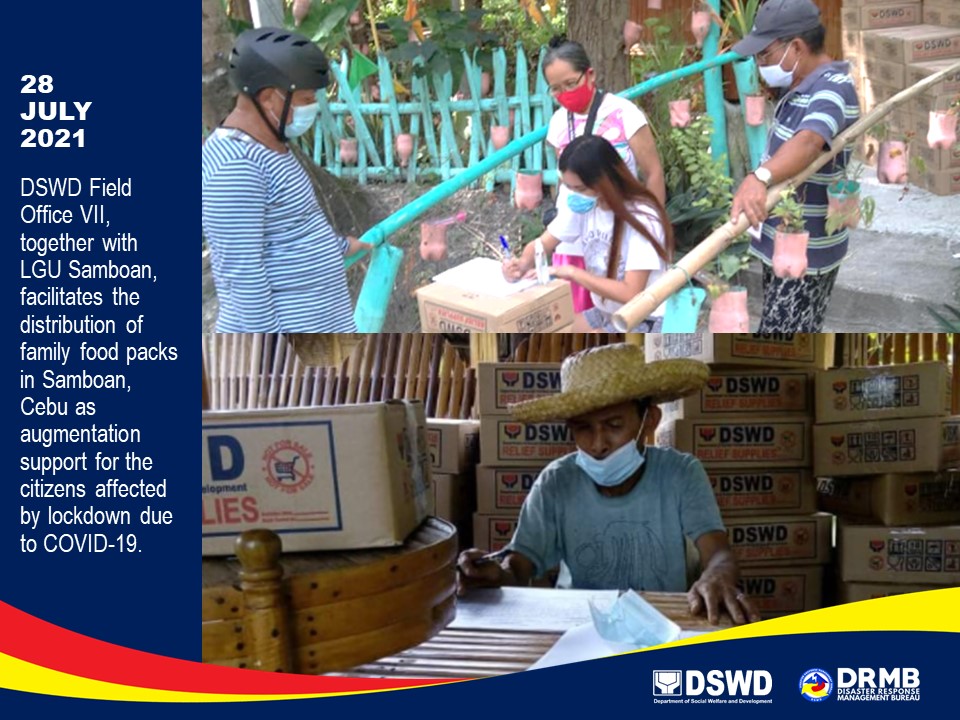 Released by:LESLIE R. JAWILI